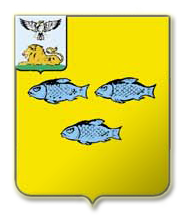 План мероприятий по реализации стратегии социально-экономического развития муниципального района «Новооскольский район» Белгородской области на период до 2020 годаНовый Оскол, 2017 г.СОДЕРЖАНИЕРаздел 1. Приоритетные цели и задачи социально-экономического развития муниципального района  на период реализации Плана мероприятий по реализации Стратегии ВведениеСтратегия социально-экономического развития муниципального района «Новооскольский район» Белгородской области (далее - Новооскольский район) до 2025 года (далее – Стратегия) разработана с учетом главных ориентиров развития страны и приоритетных направлений развития экономики и социальной сферы, выделенных Правительством Белгородской области.Стратегия  разработана на основе  требований федерального закона от           28 июня 2014 №172- ФЗ   «О  стратегическом планировании в Российской Федерации», Федеральным законом от 6 октября 2003 года № 131-ФЗ «Об общих принципах организации местного самоуправления в Российской Федерации», Приказом Минэкономразвития России от 23 марта 2017 года № 132 «Об утверждении методических рекомендаций по разработке и корректировке стратегии социально-экономического развития Российской Федерации и плана мероприятий по ее реализации», методическими рекомендациями по корректировке стратегии социально-экономического развития муниципального  района (городского округа) Белгородской области на период до 2025 года. Основываясь на этих документах, Стратегия социально-экономического развития Новооскольского района определяет приоритетные направления деятельности органов местного самоуправления, профессиональных и общественных объединений, бизнес-сообщества.Стратегия определяет стратегические приоритеты, цели и задачи социально-экономического развития Новооскольского района, основные направления их достижения на долгосрочную перспективу. Служит основой для разработки муниципальных программ района, среднесрочных и долгосрочных прогнозов и бюджетов Новооскольского района и муниципальных образований, входящих в его состав, плана мероприятий по реализации стратегии социально-экономического развития  Новооскольского района. Цель разработки Стратегии - развитие гражданского общества, достижение устойчивого повышения качества жизни населения и динамичного развития экономики в долгосрочной перспективе (до 2025 года), укрепление позиций  Новооскольского  района  среди  районов Белгородской области.Документ разработан с учётом места и роли Новооскольского района в экономике Белгородской области, комплексной оценке его социально-экономического потенциала, системного анализа имеющихся конкурентных преимуществ и возможностей развития района в долгосрочной перспективе.1. 1. Конкурентные преимущества и ключевые проблемы муниципального образования На основе анализа социально-экономического развития муниципального района «Новооскольский район» составлен перечень основных выводов по выбору новых приоритетных направлений развития, которые должны быть учтены в будущем:Эффективное функционирование промышленного и сельскохозяйственного потенциала основывается на внедрении в производство передового отечественного и зарубежного опыта, применении инновационных технологий с целью повышения конкурентоспособности производимой продукции.Устойчивое развитие сельских территорий опирается на максимальную мобилизацию внутренних ресурсов при безусловной поддержке и привлечении малого и среднего бизнеса.Реализация средних и крупных инвестиционных проектов требует эффективного использования как внутренних ресурсов района, так и внешних (частных и государственных). Необходимо стимулировать развитие и перепрофилирование малого и среднего предпринимательства.Крайне необходимой является информационная поддержка развития района. Централизованный информационный ресурс также будет использоваться для оказания своевременной информационной поддержки внутри района (изменение законодательства, рыночные изменения и т.п.).Особое внимание следует уделить молодежи – она является основой будущего развития муниципального района. Следует создать больше возможностей повышения образовательного уровня, организации культурного, спортивного досуга молодежи и для самореализации молодого поколения внутри района решать вопросы жилья.	Одним из приоритетов в развитии района является закрепление положительных тенденций роста качества жизни населения, создание условий активизации «точек роста» района на основе инноваций. Должна произойти реальная интеграция отраслей здравоохранения, образования, культуры, и спорта на основе единой цели – сохранение и укрепление здоровья населения как будущего района. Также должны быть заложены основы подготовки интеллектуально развитых высококвалифицированных кадров как одно из условий перехода к инновационному развитию Новооскольского  района.С учетом выявленных конкурентных преимуществ, исторически сложившейся ситуации, природных особенностей, географического положения, а также основных потенциальных возможностей муниципального района «Новооскольский район» и стремлений жителей района, миссия формулируется следующим образом:Миссия муниципального района «Новооскольский район»  заключается в стабильном повышении уровня и качества жизни населения за счет создания высокооплачиваемых рабочих мест путем привлечения внешних инвестиций  в экологически безопасные промышленные предприятия, в предприятия агропромышленного комплекса, в развитие малого бизнеса и использование рекреационных возможностей территории района.Используя опыт прошлого, живем в настоящем и уверенно идем в будущее!В качестве символа стратегического развития муниципального района «Новооскольский район» выбрана эмблема-бренд.Бренд Новооскольского района имеет форму подковы, что означает символ счастья, довольствие, радость, мир в солидарном обществе. Логотип бренда Новооскольского района выступает важным фактором продвижения Новооскольского района, опирающегося на политический, экономический, социально-культурный потенциал, и природо-рекреационные ресурсы.1.2. Цели и задачи Плана мероприятий по реализации Стратегии социально-экономического развития муниципального района «Новооскольский район»Общая стратегическая цель будет обеспечиваться через достижение следующих направлений:Анализируя возможные направления развития, необходимо выделить наиболее перспективные из них, которые могут быть реально осуществимы с учетом сложившейся ситуации, тенденций и имеющихся или привлеченных ресурсов, дать дополнительный позитивный социально-экономический эффект и способствовать дальнейшему развитию. Такими направлениями являются следующие: Первое стратегическое направление – «Развитие человеческого капитала  муниципального района «Новооскольский район»Задачи первого приоритетного направления: 1.Улучшение демографической ситуации и укрепление здоровья населения 2.Повышение качества образования и укрепление трудового потенциала3.Повышение уровня жизни и социальная защита населения4.Развитие культурного потенциала и воспитание молодого поколенияВторое стратегическое направление - «Экономическое инновационно ориентированное развитие  муниципального района «Новооскольский  район» Задачи второго приоритетного направления:1. Развитие промышленных производств2. Развитие сельского хозяйства3. Развитие строительства4. Развитие сферы услуг5. Развитие малого и среднего предпринимательства6. Развитие науки и инновацийТретье стратегическое направление - «Повышение качества условий жизнедеятельности населения  муниципального района «Новооскольский район» Задачи третьего приоритетного направления:1. Качество жилищных условий, комплексное благоустройство населенных пунктов2. Экология и рациональное природопользование3. Укрепление правопорядка4. Развитие гражданского общества5. Пространственное развитиеРаздел 2. План мероприятий по реализации стратегии социально-экономического развития муниципального района «Новооскольский район»Раздел 3. Показатели  реализации стратегии социально-экономического развития муниципального района и плана мероприятий по ее реализации.Раздел 4. Ресурсное обеспечение и прогнозная оценка расходов на реализацию Плана мероприятий по реализации стратегии социально-экономического развития муниципального района.Раздел 5. Основные индикаторы Стратегии социально-экономического развития муниципального района «Новооскольский район» на период до 2020 годаУтвержден постановлением администрации муниципального района «Новооскольский район» от __28.12.__  2017  г. № _568_Орган местного самоуправления муниципального района (городского округа) ответственный за разработку плана: администрация муниципального района «Новооскольский район»Раздел 1. Приоритетные цели и задачи социально-экономического развития муниципального района  на период реализации Плана мероприятий по реализации Стратегии ………………………………………………………………                                                                                             51.1.        Конкурентные преимущества и ключевые проблемы муниципального образования ……………………………………………………….                                                                                6         1.2.	Цели и задачи  Плана мероприятий по реализации Стратегии социально-экономического развития муниципального района……………………..                        7Раздел 2. План мероприятий по реализации стратегии социально-экономического развития муниципального района……………………………….                                          9Раздел 3. Показатели  реализации стратегии социально-экономического развития муниципального района и плана мероприятий по ее реализации …....                                                                                                             38Раздел 4. Ресурсное обеспечение и прогнозная оценка расходов на реализацию Плана мероприятий по реализации стратегии социально-экономического развития муниципального района ………………………………………………….                  47Раздел 5. Основные индикаторы Стратегии социально-экономического развития муниципального района на период до 2020 года……………………….                            75№ п/пНаименование мероприятия Срокиреализации мероприятия Ожидаемые результаты реализации мероприятия Исполнители мероприятия1. Наименование приоритетного направления 1 «Развитие человеческого капитала  муниципального района «Новооскольский район»1. Наименование приоритетного направления 1 «Развитие человеческого капитала  муниципального района «Новооскольский район»1. Наименование приоритетного направления 1 «Развитие человеческого капитала  муниципального района «Новооскольский район»1. Наименование приоритетного направления 1 «Развитие человеческого капитала  муниципального района «Новооскольский район»1. Наименование приоритетного направления 1 «Развитие человеческого капитала  муниципального района «Новооскольский район»1.1. Наименование задачи 1 «Улучшение демографической ситуации и укрепление здоровья населения»1.1. Наименование задачи 1 «Улучшение демографической ситуации и укрепление здоровья населения»1.1. Наименование задачи 1 «Улучшение демографической ситуации и укрепление здоровья населения»1.1. Наименование задачи 1 «Улучшение демографической ситуации и укрепление здоровья населения»1.1. Наименование задачи 1 «Улучшение демографической ситуации и укрепление здоровья населения»1.1.1.Реализация мероприятий по повышению рождаемости и снижению смертности в Новооскольском районе2017-2020гг.Увеличение коэффициента рождаемости к 2020 году до 10,2, снижение коэффициента смертности до 17,6, увеличение ожидаемой продолжительности жизни до 72,8 лет Отдел ЗАГС администрации Новооскольского района, ОГБУЗ «Новооскольская ЦРБ»1.1.2.Реализация проекта «Управление здоровьем»2017-2019 гг.Повышение качества жизни населения области в части увеличения ожидаемой продолжительности жизни до 75 лет к концу 2019 года и формирование механизма управления здоровьем посредством создания новой организационной формы взаимодействия гражданина, государства и системы здравоохраненияОГБУЗ «Новооскольская ЦРБ»1.1.3.Обеспечение раннего выявления туберкулеза в районе.2017-2020гг.Стабилизация эпидемиологической ситуации, уменьшения влияния неблагоприятных последствий туберкулеза на состояние здоровья населения.ОГБУЗ «Новооскольская ЦРБ»1.1.4.Пропаганда  здорового образа жизни и выявление факторов риска развития неинфекционных заболеваний.2017-2020гг.Повышение информированности населения  по сохранению и укреплению здоровья, снижение факторов риска. ОГБУЗ «Новооскольская ЦРБ»1.1.5.Своевременное направление пациентов на высокотехнологические виды медицинской помощи.2017-2020гг.Улучшение качества жизни и ее продолжительности.Снижение смертности населения.ОГБУЗ «Новооскольская ЦРБ»1.1.6.Обучение врачей и среднего медицинского персонала.2017-2020гг.Ежегодное обучение не менее 3 врачей и среднего медицинского персонала.ОГБУЗ «Новооскольская ЦРБ»1.1.7.Снижение числа абортов2017-2020гг.Снижать уровень абортов ежегодно на 10%ОГБУЗ «Новооскольская ЦРБ»1.1.8Привлечение квалифицированных кадров с целью укомплектования первичного звена здравоохранения.2017-2020гг.Улучшение качества и доступности медицинской помощи населению районаОГБУЗ «Новооскольская ЦРБ»1.1.9Контроль в организованных коллективах соблюдения режима труда и отдыха2017-2020гг.Организовать обучение по специальной программе уполномоченных (доверенных) лиц по охране трудаОтдел трудовых отношений и мониторинга показателей эффективности деятельности органов местного самоуправления1.1.10Реализация мероприятий муниципальной программы «Развитие физической культуры, спорта и молодежной политики на территории Новооскольского района на 2015-2020 годы» направленной на развитие массовости физической культуры и спорта среди широких слоев населения2017-2020гг.Увеличение доли населения области, систематически занимающегося физической культурой и массовым спортом до 52,9% в 2020 году, в общей численности населения районаУправление физической культуры, спорта и молодежной политики1.1.11Реализация проекта «Внедрение Всероссийского физкультурно-спортивного комплекса «Готов к труду и обороне» (ГТО) на территории Новооскольского района2017-2020гг.Привлечение  к выполнению нормативов Всероссийского физкультурно-спортивного комплекса «Готов к труду и обороне» (Комплекса «ГТО») не менее 800 чел. из числа взрослого населения Новооскольского районаУправление физической культуры, спорта и молодежной политики1.1.12Реализация проекта «Создание комплексной системы медико-социального сопровождения беременных женщин, находящихся в трудной жизненной ситуации»2017-2018 гг.Оказать  комплексную медико-социальную помощь не менее 120 беременным женщинам, находящимся в трудной жизненной ситуации, в том числе изъявившим желание прервать беременность в связи с жизненными обстоятельствами к концу 2018 годаУправление социальной защиты населения1.2. Наименование задачи 2  «Повышение качества образования и укрепление трудового потенциала»1.2. Наименование задачи 2  «Повышение качества образования и укрепление трудового потенциала»1.2. Наименование задачи 2  «Повышение качества образования и укрепление трудового потенциала»1.2. Наименование задачи 2  «Повышение качества образования и укрепление трудового потенциала»1.2. Наименование задачи 2  «Повышение качества образования и укрепление трудового потенциала»1.2.1.Реализация мероприятий муниципальной программы «Развитие образования Новооскольского района на 2015-2020 годы» направленной на развитие дошкольного образования2017-2020гг.Доля детей, зарегистрированных на получение услуг дошкольного образования и не обеспеченных данными услугами, в общей численности детей дошкольного возраста -0% в 2020 годуУправление образования1.2.2.Реализация мероприятий муниципальной программы «Развитие образования Новооскольского района на 2015-2020 годы» направленной на развитие общего образования2017-2020гг.Повышение доступности  качественного общего образования, соответствующего  требованиям инновационного  развития экономики района, современным требованиям общества;  удельный вес обучающихся в современных условиях – 98% в 2020 годуУправление образования1.2.3Реализация мероприятий муниципальной программы «Развитие образования Новооскольского района на 2015-2020 годы» направленной на развитие дополнительного образования детей2017-2020гг.Доля детей, охваченных дополнительным образовательными программами, в общей численности детей и молодежи от 5 до 18 лет – 92% в 2020 годуУправление образования1.2.4Реализация мероприятий направленных на развитие системы отдыха и оздоровления детей2017-2020гг.Доля детей школьного возраста, охваченных оздоровительными мероприятиями в пришкольных лагерях, в общей численности учащихся образовательных организаций до80% к 2020 годуУправление образования1.2.5Реализация проектов в сфере образования, направленных на повышение эффективности и качества образования в учреждениях района2017-2020гг.Ежегодная реализация не менее 5 ед. проектовУправление образования1.2.6Строительство, капитальный ремонт, реконструкция  объектов образования2017-2020гг.Удельный  вес обучающихся занимающихся в современных условиях увеличится до 72,5% в 2020 гУправление образования1.2.7Замена автобусов для осуществления подвоза учащихся к общеобразовательным организациям
со сроком эксплуатации свыше 10 лет в соответствии с установленными требованиями2017-2020гг.Удельный вес приобретенных школьных автобусов, используемых для подвоза учащихся (обновленный парк) к количеству автобусов, требующих замены со сроком эксплуатации свыше 10 лет равен 100%Управление образования1.2.8Организация профессионального обучения 100% старшеклассников первой рабочей профессии, востребованной на рынке труда области, в том числе на базе профессиональных образовательных организаций2017-2020гг.Высокомотивированные учащиеся старших классов общеобразовательных учреждений района на поступление в профессиональные образовательные организации для обучения по программам подготовки специалистов среднего звенаУправление образования1.2.9Социальная поддержка выпускников образовательных учреждений Новооскольского района, обучающихся в учебных заведениях Белгородской области, получающих педагогические специальности2017-2020гг.Заключение договоров образовательного займа (не менее 1 ед. ежегодно) и соглашений с учебными заведениями по организации студенческих практик в планируемом месте трудоустройства выпускникаУправление образования1.2.10Послевузовское сопровождение выпускников педагогических учебных заведений2017-2020гг.Вовлечение не менее 3 выпускников ежегодно в систему непрерывного и профессионального развития в соответствии с квалификационными требованиямиУправление образования1.2.11Реализация проекта «Создание о организация работы семейной АРТ-студии «Созвездие» в МДОУ ДС №3 г. Новый Оскол»2018 гг.Формирование устойчивого интереса к творчеству и вовлечение не менее 50 воспитанников МДОУ ДС №3 и их родителей в художественно эстетическую деятельностьУправление образования1.2.12Мониторинг предприятий не прошедших специальную оценку условий труда (СОУТ)2017-2020гг.Ежемесячно осуществлять мониторинг всех хозяйствующих субъектов, осуществляющих деятельность на территории районаОтдел трудовых отношений и мониторинга показателей эффективности деятельности органов местного самоуправления; управление физической культуры, спорта и молодежной политики1.2.13Организация проведения оценки условий труда в учреждениях осуществляющих деятельность на территории района2017-2020гг.Разработка и реализация мероприятий, направленных на улучшение условий труда работниковОтдел трудовых отношений и мониторинга показателей эффективности деятельности органов местного самоуправления; управление физической культуры, спорта и молодежной политики1.2.14Использование практики заключения договоров целевого приема между студентами организаций профессионального образования и администрацией района2017-2020гг.Количество трудоустроенных 100% от контрольного показателяОтдел трудовых отношений и мониторинга показателей эффективности деятельности органов местного самоуправления; управление физической культуры, спорта и молодежной политики1.2.15Мониторинг трудоустройства студентов и выпускников организаций профессионального образования, закрепления молодых рабочих и специалистов на рабочем месте2017-2020гг.Количество трудоустроенных 100% от контрольного показателяОКУ «Новооскольский ЦЗН»1.2.16Организация общественных работ2017-2020гг.Создание  временных рабочих мест для трудоустройства незанятых граждан 100% от контрольного показателяОКУ «Новооскольский районный ЦЗН»1.2.17Содействие трудоустройству несовершеннолетних граждан2017-2020гг.Создание  временных рабочих мест для трудоустройства несовершеннолетних  граждан 100% от контрольного показателяОКУ «Новооскольский районный ЦЗН»1.2.18Организация содействия самозанятости безработных граждан (единовременная помощь)2017-2020гг.Создание  рабочих мест для трудоустройства безработных  граждан 100% от контрольного показателяОКУ «Новооскольский районный ЦЗН»1.2.19Организация профессиональной ориентации граждан2017-2020гг.Информирование  гражданин о ситуации, складывающейся на рынке труда о профессиях и специальностях, пользующихся спросом на рынке труда 100% от контрольного показателяОКУ «Новооскольский районный ЦЗН»1.2.20Организация психологической поддержки, профессионального обучения и дополнительного профессионального образования безработных граждан и пенсионеров2017-2020гг.Оказать психологическую поддержку и направить на профессиональное обучение  безработных граждан и пенсионеров по востребованным на рынке труда специальностям 100% обратившихсяОКУ «Новооскольский районный ЦЗН»1.2.21Организация временного трудоустройства граждан, испытывающих трудности в поиске работы2017-2020гг.Создание временных рабочих мест для трудоустройства безработных  граждан, испытывающих трудности в поиске работы 100% обратившихсяОКУ «Новооскольский районный ЦЗН»1.2.22Организация временного трудоустройства безработных граждан в возрасте 18-20 лет, имеющих среднее профессиональное образование и ищущих работу впервые2017-2020гг.Создание временных рабочих мест для трудоустройства безработных  граждан в возрасте 18-20 лет, имеющих среднее профессиональное образование и ищущих работу впервые 100% обратившихсяОКУ «Новооскольский районный ЦЗН»1.2.23Трудоустройство женщин, воспитывающих малолетних детей, детей инвалидов на оборудованные рабочие места2017-2020гг.Создание рабочих мест для трудоустройства безработных  женщин, воспитывающих малолетних детей, детей инвалидов на оборудованные рабочие места 100% обратившихсяОКУ «Новооскольский районный ЦЗН»1.2.24Трудоустройство инвалидов на  оборудованные рабочие места2017-2020гг.Создание рабочих мест для трудоустройства безработных  инвалидов 100% обратившихсяОКУ «Новооскольский районный ЦЗН»1.2.25Социальная адаптация безработных граждан на рынке труда2017-2020гг.Обучение  безработных граждан принципам и технологии поиска работы, самопрезентации, навыкам делового общения, методам собеседования с работодателями 100% обратившихсяОКУ «Новооскольский районный ЦЗН»1.2.26Организация ярмарок вакансий и учебных рабочих мест2017-2020гг.Информирование 100% незанятых граждан о спросе и предложении на рынке трудаОКУ «Новооскольский районный ЦЗН»1.3. Наименование задачи 3 «Повышение уровня жизни и социальная защита населения»1.3. Наименование задачи 3 «Повышение уровня жизни и социальная защита населения»1.3. Наименование задачи 3 «Повышение уровня жизни и социальная защита населения»1.3. Наименование задачи 3 «Повышение уровня жизни и социальная защита населения»1.3. Наименование задачи 3 «Повышение уровня жизни и социальная защита населения»1.3.1.Организация заседаний муниципальных межведомственных комиссий по противодействию нелегальным трудовым отношениям и заслушиванию предприятий, допустивших задолженность по заработной плате2017-2020гг.Легализация 100% от задания, отсутствие задолженности по зарплатеОтдел трудовых отношений и мониторинга показателей эффективности деятельности органов местного самоуправления 1.3.2Проведение мероприятий направленных на  легализацию трудовых отношений и побуждению к уплате налогов2017-2020гг.Легализация 100% от заданияОтдел трудовых отношений и мониторинга показателей эффективности деятельности органов местного самоуправления 1.3.3Выявление хозяйствующих субъектов, имеющих задолженность по заработной плате2017-2020гг.Отсутствие задолженности по зарплатеОтдел трудовых отношений и мониторинга показателей эффективности деятельности органов местного самоуправления 1.3.4Проведение комплекса мероприятий, направленных на ликвидацию задолженности по заработной плате2017-2020гг.Отсутствие задолженности по зарплатеОтдел трудовых отношений и мониторинга показателей эффективности деятельности органов местного самоуправления 1.3.5Проведение мониторинга уровня заработной платы работников бюджетной сферы, определенных Указом Президента Российской Федерации от 7 мая 2012 года № 597 «О мероприятиях по реализации государственной социальной политики»2017-2020гг.Достижение целевых показателей заработной платы отдельных категорий работников бюджетной сферы в соответствии с Указом Президента Российской Федерации от 7 мая 2012 года № 597 «О мероприятиях по реализации государственной социальной политики» в целях совершенствования государственной социальной политики, сохранения кадрового потенциала областиОтдел трудовых отношений и мониторинга показателей эффективности деятельности органов местного самоуправления1.3.6Реализация проекта «Снижение уровня неформальной занятости на территории Новооскольского района путем межведомственного обмена информации о фактах нелегальной занятости»2016-2018 гг.Легализовать трудовые отношения не менее чем у 1944 граждан на территории Новооскольского района к концу 2018 годаОтдел трудовых отношений и мониторинга показателей эффективности деятельности органов местного самоуправления1.3.7Реализация мероприятий  муниципальной программы «Социальная поддержка граждан в Новооскольском районе на 2015-2020 годы» направленная на обеспечение социальной поддержки отдельных категорий граждан Новооскольского района2017-2020гг.Обеспечение доли граждан, получающих меры социальной поддержки, от общей численности граждан, обратившихся за получением мер социальной поддержки в соответствии с нормативными правовыми актами Российской Федерации и Белгородской области, до 100% ежегодноУправление социальной защиты населения 1.3.8Реализация мероприятий по обеспечению прав граждан на социальное  обслуживание2017-2020гг.Повышение качества предоставления социальных услуг  путем оказания социального обслуживания населения в Новооскольском районеУправление социальной защиты населения1.3.9Реализация мероприятий направленных на предоставление мер социальной поддержки детям- сиротам и детям оставшихся без попечения родителей2017-2020гг.Доля детей-сирот, детей оставшихся без попечения родителей, переданных на воспитание в семьи, в общей численности детей-сирот и детей, оставшихся без попечения родителей до 85% в 2020 годуУправление социальной защиты населения1.3.10Предоставление многодетным семьям вновь образованных земельных участков
в собственность бесплатно2017-2020гг.Наделение  многодетных семей земельными участками 100% от обратившихсяУправление земельных и имущественных отношений; администрации городского и сельских поселений; Управление социальной защиты населения1.3.11Вовлечение в повторный оборот в целях обеспечения многодетных семей земельных участков под пустующими (бесхозяйными) усадьбами2017-2020гг.Наделение  многодетных семей земельными участками 100% от обратившихсяУправление земельных и имущественных отношений; администрации городского и сельских поселений; Управление социальной защиты населения1.3.12Реализация проекта «Создание, функционирование и развитие Центра общественных организаций в Новооскольском районе»2016-2018 гг.Создание, функционирование и развитие Центра общественных организаций в Новооскольском районеУправление социальной защиты населения1.4. Наименование задачи 4 «Развитие культурного потенциала и воспитание молодого поколения»1.4. Наименование задачи 4 «Развитие культурного потенциала и воспитание молодого поколения»1.4. Наименование задачи 4 «Развитие культурного потенциала и воспитание молодого поколения»1.4. Наименование задачи 4 «Развитие культурного потенциала и воспитание молодого поколения»1.4. Наименование задачи 4 «Развитие культурного потенциала и воспитание молодого поколения»1.4.1Реализация мероприятий муниципальной программы «Развитие культуры и исскуства Новооскольского района на 2015-2020 годы» направленных на расширение спектра предоставляемых услуг, повышение социально-культурной значимости учреждений культуры2017-2020гг.Увеличить количество предоставляемых услуг до 58 ед. к 2020 годуУправление культуры1.4.2Создание Центров культурного развития2017-2020гг.Создать 7 Центров культурного развития, увеличить посещаемость к 2020 году до 1100 тыс. посещений.Управление культуры1.4.3Строительство, ремонт и реконструкция учреждений культуры 2017-2020гг.Отремонтировать 10 зданий учреждений культуры к 2020 годуОтдел промышленности, строительства, ЖКХ, транспорта и связи;Управление культуры1.4.4Создание условий для организации доступа в муниципальные учреждения культуры лиц с ограничением жизнедеятельности и маломобильных групп населения2017-2020гг.Обеспечить устройство пандусов в 33 зданиях учреждений культуры к 2020 годуУправление культуры1.4.5Реализация проектов направленных на развитие культурно-досуговой  деятельности и народного творчества2017-2020гг.Достижение количества посетителей культурно-массовых мероприятий до 1100 тыс. человек к 2020 годуУправление культуры, МКУК «Новооскольская клубная система»1.4.6Реализация проектов, направленных на развитие библиотечного дела2017-2020гг.Достижение количества посещений (в том числе виртуальных) муниципальных библиотек – 263 тыс.раз к 2020 годуУправление культуры, МКУК «Центральная библиотека Новооскольского района»1.4.7Реализация проектов, направленных на развитие музейного дела 2017-2020гг.Достижение количества посещений музея на 1000 человек населения – 293 в 2020 годуУправление культуры, МКУК «Великомихайловский музей им.Первой Конной армии»1.4.8Организация и проведение мероприятий по реализации молодежной политики на территории Новооскольского района2017-2020гг.Увеличение количества мероприятий по реализации молодежной политики на территории Новооскольского района к 2020 году до 140,Управление физической культуры, спорта и молодежной политики1.4.9Реализация проектов, направленных на создание условий для реализации молодежной политики на территории Новооскольского района2017-2020гг.Ежегодная реализация не менее 2 проектовУправление физической культуры, спорта и молодежной политики1.4.10Организация работы Центра молодежных инициатив в Новооскольском районе2017-2020гг.Работа ЦМИ в Новооскольском районе по четырем направлениям деятельностиУправление физической культуры, спорта и молодежной политики1.4.11Организация и проведение мероприятий военно-патриатической, гражданской и духовно-нравственной, спортивной направленности по формированию здорового образа жизни среди молодежи2017-2020гг.Количество молодых граждан, занимающихся физической культурой и спортом на базе МКУ «Центр патриотического воспитания молодежи Новооскольского района» к 2020 году до 4,0 тыс. человекУправление физической культуры, спорта и молодежной политики1.4.12Обеспечение условий  для организации и проведения мероприятий военно-патриатической, гражданской и духовно-нравственной, спортивной направленности по формированию здорового образа жизни среди молодежи на базе МКУ «Центр патриотического воспитания молодежи Новооскольского района»2017-2020гг.Доля освоенных средств, выделенных на осуществление деятельности МКУ «Центр патриотического воспитания молодежи Новооскольского района» 100%Управление физической культуры, спорта и молодежной политики2. Наименование приоритетного направления 2  «Экономическое инновационно ориентированное развитие  муниципального района «Новооскольский  район»2. Наименование приоритетного направления 2  «Экономическое инновационно ориентированное развитие  муниципального района «Новооскольский  район»2. Наименование приоритетного направления 2  «Экономическое инновационно ориентированное развитие  муниципального района «Новооскольский  район»2. Наименование приоритетного направления 2  «Экономическое инновационно ориентированное развитие  муниципального района «Новооскольский  район»2. Наименование приоритетного направления 2  «Экономическое инновационно ориентированное развитие  муниципального района «Новооскольский  район»2.1. Наименование задачи 1 «Развитие промышленных производств»2.1. Наименование задачи 1 «Развитие промышленных производств»2.1. Наименование задачи 1 «Развитие промышленных производств»2.1. Наименование задачи 1 «Развитие промышленных производств»2.1. Наименование задачи 1 «Развитие промышленных производств»2.1.1.Реализация мероприятий, направленных на создание новых предприятий (в том числе по выпуску импортозамещающей продукции), техническое перевооружение и модернизацию существующих2017-2020гг.Реализация не менее 3  инвестиционных проектов направленных на стимулирование инвестиционной деятельности, рост инвестиций в промышленности.Управление экономического развития и предпринимательства2.1.2.Повышение информированности потенциальных инвесторов о перспективных инвестиционных площадках.2017-2020гг.Сформированный реестр инвестиционных площадок и объектов недвижимости, пригодных для осуществления предпринимательской деятельности и размещения производствУправление экономического развития и предпринимательства2.1.3Оказание содействия потенциальным инвесторам по подбору инвестиционных площадок и дальнейшему сопровождению инвестиционных проектов2017-2020гг.Сокращение затрат временных ресурсов потенциальных инвесторов по выбору площадок и принятия окончательного решения о реализации инвестиционного проектаОтдел  инновационного развития и проектов, Управление экономического развития и предпринимательства2.1.4Проведение мониторинга хозяйствующих субъектов района по реализации социально и экономически значимых инвестиционных проектов2017-2020гг.Формирование инфраструктуры эффективной коммуникации между бизнесом и властью, а также выявление в режиме реального времени проблемных вопросов при реализации инвестиционных проектов, повышение их эффективностиОтдел  инновационного развития и проектов, Управление экономического развития и предпринимательства2.1.5Реализация мероприятий по созданию промышленных парков на территории района, поиск инвесторов2017-2020гг.Размещение к 2020 г. не менее 1 промышленного парка на территории районаУправление экономического развития и предпринимательства, Корпорация «Развитие» (по согласованию)2.1.6Стимулирование промышленных предприятий к разработке и внедрению инновационных технологий, научно-исследовательских работ и опытно-конструкторских разработок2017-2020гг.Производство к 2020 году инновационной продукцииУправление экономического развития и предпринимательства2.1.7Реализация проекта «Строительство цеха по ремонту тяжелых коленчатых валов тепловозных и судовых дизельных двигателей в г. Новый Оскол»2016-2018 гг.Организовать производство по ремонту тяжелых коленчатых валов тепловозных и судовых дизельных двигателейООО «Даль», Отдел инновационного развития и проектов2.2. Наименование задачи 2  «Развитие сельского хозяйства»2.2. Наименование задачи 2  «Развитие сельского хозяйства»2.2. Наименование задачи 2  «Развитие сельского хозяйства»2.2. Наименование задачи 2  «Развитие сельского хозяйства»2.2. Наименование задачи 2  «Развитие сельского хозяйства»2.2.1.Реализация мероприятий по развитию отраслей агропромышленного комплекса2017-2020гг.Увеличение производства в хозяйствах всех категорий до 20,8 млрд рублей к 2020 годуУправление сельского хозяйства и природопользования2.2.2.Реализация мероприятий по стимулированию инвестиционной деятельности в агропромышленном комплексе2017-2020гг.Отбор  инвестиционных проектов, направленных на строительство и (или) модернизацию объектов агропромышленного комплекса регионаУправление сельского хозяйства и природопользования2.2.3Реализация мероприятий по развитию мелиорации земель сельскохозяйственного назначения2017-2020гг.Увеличение объема производства продукции растениеводства до 5,5 млрд рублей на землях сельскохозяйственного назначения в 2020 годуУправление сельского хозяйства и природопользования2.2.4Реализация мероприятий по поддержанию почвенного плодородия и экологической устойчивости отрасли растениеводства2017-2020гг.Снижение негативного влияния экономических и природных рисков и переход сельхозтоваропроизводителей всех форм собственности на дифференцированные севообороты, а также увеличение площади посадки лесных культур на эрозийно опасных участках, деградированных и малопродуктивных угодьяхУправление сельского хозяйства и природопользования2.2.5Организация эффективного производства конкурентоспособной сельскохозяйственной продукции в формате семейных ферм на основе современных технологий:-реализация  14-ти проектов   общим объемом их финансирования в сумме  64,96 млн. рублей 2015-2020 гг.Увеличение выручки от реализации продукции сельского хозяйства МФХ  до 277 млн. рублей к 2020 году.Управление сельского хозяйства и природопользования2.2.6Участие в реализации мероприятий областной программы «Я сельский предприниматель»2017-2020 гг.Создание условий по дальнейшему укреплению и развитию малых форм хозяйствования путем расширения их сфер деятельностиУправление сельского хозяйства и природопользования2.2.7Реализация проекта «Производство зерновых культур и сои на территории Новооскольского района». 2017-2020гг.Увеличение  объемов производства зерна и сои  до 200 тыс. тонн к 2020 годуХозяйствующие субъекты,Управление сельского хозяйства и природопользования2.2.8Реализация проекта  «Строительство корпуса для стойлового содержания КРС  в                      с. Богородское»2018 г.Увеличение валового надоя молока до   13 тыс. тонн к 2019 годуООО «Михайловское»2.2.9Реализация проекта  «Строительство зернохранилища в с. Новая Безгинка».2018 г.Постойное зернохранилище объемом хранения 15 тыс.тоннЗАО «Краснояружская зерновая компания»2.2.10Реализация проекта  «Закладка яблоневого сада интенсивного типа с капельным орошением на территории Новооскольского района» 2017-2020гг.К концу 2022 года организовать производство яблок не менее 12,08 тыс. тонн в годООО «Белгородские яблоки»2.3. Наименование задачи 3  «Развитие строительства»2.3. Наименование задачи 3  «Развитие строительства»2.3. Наименование задачи 3  «Развитие строительства»2.3. Наименование задачи 3  «Развитие строительства»2.3. Наименование задачи 3  «Развитие строительства»2.3.1.Реализация мероприятий муниципальной программы «Обеспечение доступным и комфортным жильем и коммунальными услугами жителей Новооскольского района на 2015-2020 годы»2017-2020гг.Ежегодный объем ввода жилья 100% от доведенного планаУправление архитектуры, строительства, транспорта и ЖКХ, администрации городского и сельских поселений2.3.2.Реализация проекта «Обеспечение жильём молодых специалистов (Новая жизнь)»2017-2020гг.Обеспечение молодых специалистов и их семей квартирами по льготной цене с предоставлением рассрочки платежа по минимальной процентной ставке на срок не более 5 лет с даты передачи квартир под заселениеУправление архитектуры, строительства, транспорта и ЖКХ2.3.3Мероприятия по обеспечению микрорайонов массовой застройки индивидуального жилищного строительства инженерной и коммуникационной инфраструктурой2017-2020гг.Ежегодный прирост инженерных сетей в микрорайонах массовой застройки индивидуального жилищного строительстваУправление архитектуры, строительства, транспорта и ЖКХ2.3.4Реализация мероприятий по обеспечению населения чистой питьевой водой2017-2020гг.Обеспечение нормативным водоснабжением и водоотведениемУправление архитектуры, строительства, транспорта и ЖКХ2.3.5Реализация мероприятий по обеспечению разработки градостроительной документации на территории района2017-2020гг.Развитие микрорайонов индивидуального жилищного строительства. Выдача разрешений на строительствоУправление архитектуры, строительства, транспорта и ЖКХ2.3.6Реализация муниципальной программы «Совершенствование и развитие транспортной системы и дорожной сети Новооскольского района на 2015-2020 годы»2017-2020гг.Увеличение протяжённости автодорог и мостов местного значения с усовершенствованным типом покрытия на 21,3 кмУправление архитектуры, строительства, транспорта и ЖКХ2.3.7Капитальный ремонт и   благоустройство дворовых территорий многоквартирных домов на территории Новооскольского района2017-2020гг.Увеличение количества благоустроенных дворовых территорий МКДУправление архитектуры, строительства, транспорта и ЖКХ2.3.8Реализация проектов по капитальному ремонту автомобильных дорог на территории Новооскольского района2017-2020гг.Увеличение протяженности автодорог, отвечающих нормативным требованиям Управление архитектуры, строительства, транспорта и ЖКХ2.4. Наименование задачи 4  «Развитие сферы услуг»2.4. Наименование задачи 4  «Развитие сферы услуг»2.4. Наименование задачи 4  «Развитие сферы услуг»2.4. Наименование задачи 4  «Развитие сферы услуг»2.4. Наименование задачи 4  «Развитие сферы услуг»2.4.1.Реализация  мероприятий на территории района, направленных на развитие событийного туризма и  информационно-рекламных туров2017-2020гг.Проведение  ежегодно не менее 22 ед. событийных мероприятий  отражающих идентичность каждой территории с целью увеличения  объема  туристических услугУправление культуры2.4.2Издание печатной продукции, подготовка и публикация статьей в печатных и электронных средствах массовой информации2017-2020гг.Выпуск ежегодно не менее 10 буклетов. Публикация в газете «Вперед» об организации и проведении  мероприятий. А так же   на сайтах учреждений культуры  района.Управление культуры2.4.3Реализация  проектов направленных на развитие туризма в Новооскольском районе2017-2020гг.Ежегодное увеличение туристического потока на 5%Управление культуры2.4.4.Создание центра туризма в Новооскольском районе2017-2020гг.Увеличение количества туристов на10% к 2020 годуУправление культуры2.4.5Создание военно-патриотического комплекса на базе Боровогриневского СДК2017-2020гг.Устройство военно-патриотического комплекса к 2019 годуУправление культуры2.4.6Реализация проекта «Маленькая архитектура для большого дела»2017-2020гг.Строительство 5 часовен к 2020 годуУправление культуры2.4.7Реализация Стратегии развития торговли Новооскольского района на 2016-2017 годы и на период до 2020 года и плана её реализации2017-2020гг.Рост оборота розничной торговли до    4,7 млрд рублей в 2020 годуОтдел по развитию потребительского рынка и защите прав потребителей2.4.8Реализация плана развития  общественного питания муниципального района на 2016-2020 годы2017-2020гг.Рост оборота общественного питания до 113,1 млн. руб. к 2020 году, формирование единой политики направленной на интенсивное развитие сферы общественного питания; эффективное взаимодействие интересов хозяйствующих субъектов, участвующих в формировании и развитии сферы общественного питания на потребительском рынкеОтдел по развитию потребительского рынка и защите прав потребителей2.4.9Внесение изменений в утвержденные схемы размещения нестационарных торговых объектов2017-2020гг.Увеличение сети объектов мелкорозничной торговли для реализации сельскохозяйственной продукции, выращенной в личных подсобных и крестьянско-фермерских хозяйствах областиОтдел по развитию потребительского рынка и защите прав потребителей2.4.10Организация участия индивидуальных предпринимателей и юридических лиц, осуществляющих деятельность в сфере потребительского рынка,   в областных и районных семинарах, совещаниях, конференциях по вопросам организации торговли2017-2020гг.Проведение заседаний не менее 6 ед. ежегодно с участием субъектов малого и среднего предпринимательства (не менее 30 чел.) по вопросам ведения бизнесаОтдел по развитию потребительского рынка и защите прав потребителей2.4.11Содействие в  повышении квалификации специалистов сферы потребительского рынка2017-2020гг.Создание условий для  повышения квалификации специалистов сферы потребительского рынка, обучение до 20 субъектов ежегодноОтдел по развитию потребительского рынка и защите прав потребителей2.4.12Проведение индивидуальной работы с руководителями торговых предприятий по насыщению ассортимента товарами областных производителей. Взаимодействие с Ассоциацией рынков и ярмарок Белгородской области в части обеспечения населения плодоовощной продукцией местного производства.2017-2020гг.Поддержка отечественных производителей (обеспечение насыщения розничной торговой сети продовольственной продукцией региональных производителей не менее 50% к 2020 году)Отдел по развитию потребительского рынка и защите прав потребителей2.4.13Привлечение предприятий торговли, общественного питания  и сельхозтоваропроизводителей для участия в областных, районных ярмарках, выставках товаров, в организации обслуживания общерайонных мероприятий2017-2020гг.Повышение качества услуг торговли, имиджа  и конкурентоспособности, организация участия не менее 6 субъектов малого предпринимательства в   ежегодных областных, районных ярмарках, выставках, в организации обслуживания общерайонных мероприятийОтдел по развитию потребительского рынка и защите прав потребителей2.4.14Информационное обеспечение на сайте муниципального образования информации о состоянии потребительского рынка, о проводимых районных мероприятиях2017-2020гг.Повышение уровня информированности физических и юридических лиц о деятельности  в сфере потребительского рынка, размещение на сайте муниципального образования не менее 5 публикаций в годОтдел по развитию потребительского рынка и защите прав потребителей2.4.15Реализация мероприятий по противодействию теневому обороту, предотвращению поступления на районный рынок некачественных, фальсифицированных, опасных для здоровья и жизни населения пищевых продуктов2017-2020гг.Проведение еженедельных выездных мероприятий по недопущению к реализации продукции ненадлежащего качества на территории районаОтдел по развитию потребительского рынка и защите прав потребителей2.4.16Рассмотрение обращений потребителей на качество оказываемых услуг2017-2020гг.Улучшение качества оказываемых услугОтдел по развитию потребительского рынка и защите прав потребителей2.4.17Реализация проекта «Строительство автозаправочной станции в г. Новый Оскол»2017-2020гг.Автозаправочная станцияООО «Даль», Управление архитектуры, строительства, транспорта и ЖКХ2.5. Наименование задачи 5  «Развитие малого и среднего предпринимательства»2.5. Наименование задачи 5  «Развитие малого и среднего предпринимательства»2.5. Наименование задачи 5  «Развитие малого и среднего предпринимательства»2.5. Наименование задачи 5  «Развитие малого и среднего предпринимательства»2.5. Наименование задачи 5  «Развитие малого и среднего предпринимательства»2.5.1.Реализация муниципальной программы «Развитие экономического потенциала и формирование благоприятного предпринимательского климата в Новооскольском районе на 2015-2020 годы»2017-2020 гг.К 2020 году увеличение валового муниципального продукта на душу населения до 760 тыс.руб.Управление экономического развития и предпринимательства2.5.2.Реализация мероприятий по имущественной поддержке субъектов малого предпринимательства2017-2020гг.Не менее 211,0 кв.м муниципального имущества ежегодноУправление экономического развития и предпринимательства2.5.3Реализация проекта «Мониторинг деятельности вновь созданных хозяйствующих субъектов на территории Новооскольского района» 2017-2020гг.Оказание адресных мер поддержки вновь созданных хозяйствующих субъектов и сопровождение деятельности вновь созданных хозяйствующих субъектовУправление экономического развития и предпринимательства2.5.4Ведение реестра субъектов малого и среднего предпринимательства-получателей поддержки2017-2020гг.Повышение уровня информированности физических и юридических лиц о деятельности   малого и среднего предпринимательстваУправление экономического развития и предпринимательства2.5.5Создание хозяйствующих субъектов  и новых рабочих мест в рамках реализации государственной программы «500/10000» с применением уже действующих и новых форм государственной поддержки 2017-2020гг.Создание не менее 25 хозяйствующих субъектов с ориентировочной занятостью не менее 76 чел. местного (сельского) населения на период до 2020 годаУправление экономического развития и предпринимательства2.5.6Проведение процедуры оценки регулирующего воздействия нормативных правовых актов, затрагивающих предпринимательскую и инвестиционную деятельность2017-2020гг.Устранение избыточного регулирования и административных барьеров, препятствующих инвестиционной и предпринимательской деятельностиУправление экономического развития и предпринимательства2.6. Наименование задачи 6 «Совершенствование бюджетной политики»2.6. Наименование задачи 6 «Совершенствование бюджетной политики»2.6. Наименование задачи 6 «Совершенствование бюджетной политики»2.6. Наименование задачи 6 «Совершенствование бюджетной политики»2.6. Наименование задачи 6 «Совершенствование бюджетной политики»2.6.1.Реализация мероприятий направленных на увеличение доходной части консолидированного бюджета Новооскольского  района, выполнение запланированных бюджетных назначений и повышение собираемости налоговых и неналоговых доходов 2017-2020гг.Увеличение доходной части бюджетаУправление финансов и бюджетной политики2.6.2Реализация мероприятий по оптимизации расходной части консолидированного бюджета Новооскольского района2017-2020гг.Сокращение  расходовУправление финансов и бюджетной политики2.6.3Проведение кадастровых работ и обеспечение постановки на учет бесхозных объектов недвижимости и земельных участков под ними2017-2020гг.Выявление неиспользуемых земельных участков -100%Управление земельных и имущественных отношений, Администрации  городского  и сельских поселений2.6.4Составление перечня неиспользуемых земель сельскохозяйственного назначения2017-2020гг.Выявление не используемых или не рационально используемых земельных участков и  вовлечение в оборот -100 %Управление земельных и имущественных отношений, Администрации  городского  и сельских поселений2.6.5Реализация мониторинга деятельности хозяйствующих субъектов по росту заработной платы, отсутствия задолженности.2017-2020гг.Ежемесячно осуществлять мониторинг  хозяйствующих субъектов, осуществляющих деятельность на территории районаОтдел трудовых отношений и мониторинга показателей эффективности деятельности органов местного самоуправления2.6.6Ведение мониторинга по  недоимки в  бюджет в разрезе налогов и крупных недоимщиков2017-2020гг.Снижение недоимки в консолидированный бюджетУправление финансов и бюджетных отношений3. Наименование приоритетного направления 3  «Повышение качества условий жизнедеятельности населения  муниципального района «Новооскольский район»3. Наименование приоритетного направления 3  «Повышение качества условий жизнедеятельности населения  муниципального района «Новооскольский район»3. Наименование приоритетного направления 3  «Повышение качества условий жизнедеятельности населения  муниципального района «Новооскольский район»3. Наименование приоритетного направления 3  «Повышение качества условий жизнедеятельности населения  муниципального района «Новооскольский район»3. Наименование приоритетного направления 3  «Повышение качества условий жизнедеятельности населения  муниципального района «Новооскольский район»3.1.  Наименование задачи 1  «Качество жилищных условий, комплексное благоустройство населенных пунктов»3.1.  Наименование задачи 1  «Качество жилищных условий, комплексное благоустройство населенных пунктов»3.1.  Наименование задачи 1  «Качество жилищных условий, комплексное благоустройство населенных пунктов»3.1.  Наименование задачи 1  «Качество жилищных условий, комплексное благоустройство населенных пунктов»3.1.  Наименование задачи 1  «Качество жилищных условий, комплексное благоустройство населенных пунктов»3.1.1.Реализация мероприятий по обеспечению жильём молодых семей2017-2020гг.Обеспечение молодых семей жилыми помещениямиУправление архитектуры, строительства, транспорта и ЖКХ3.1.2.Предоставление жилых помещений детям - сиротам и детям, оставшимся без попечения родителей, и лиц из их числа по договорам найма специализированных жилых помещений2017-2020гг.Обеспечение детей сирот и детей, оставшихся без попечения родителей, и лиц из их числа, жилыми помещениямиУправление архитектуры, строительства, транспорта и ЖКХ3.1.3Организация работы по недопущению образования задолженности по платежам за ЖКУ, применение мер претензионного воздействия и т.д.; на постоянной основе2017-2020гг.Увеличение уровня собираемости платежей населением за потребленные ЖКУ до 90%Управление архитектуры, строительства, транспорта и ЖКХ3.1.4Установление надлежащего контроля за соблюдением лицами, ответственными за содержание многоквартирных домов, требований по управлению и содержанию общего имущества в многоквартирных домах2017-2020гг.Повышение доверия граждан к управляющей компании.Управление архитектуры, строительства, транспорта и ЖКХ3.1.5Реализация пообъектного перечня строительства, реконструкции и капитального ремонта объектов социальной сферы 2017-2020гг.Строительство, реконструкция и капитальный ремонт объектов социальной сферыУправление архитектуры, строительства, транспорта и ЖКХ3.1.6Выполнение капитального ремонта общего имущества многоквартирных жилых домов: ремонт кровель, инженерных сетей, подвальных помещений, ремонт и утепление фасадов2017-2020гг.Улучшение жилищных условий жителей многоквартирных домов и восстановление надлежащего технического состояния жилых домовУправление архитектуры, строительства, транспорта и ЖКХ3.1.7Реализация проекта «Капитальный ремонт общего имущества  многоквартирных жилых домов»2017-2020гг.Улучшение условий проживания не менее 800 жителей 25 многоквартирных домовУправление архитектуры, строительства, транспорта и ЖКХ3.1.8Реализация проектов по созданию комфортных, безопасных и благоприятных условий проживания граждан в домах, стимулированию процесса реформирования жилищной сферы, созданию эффективных механизмов управления жилищным фондом2017-2020гг.Ежегодная реализация проектовУправление архитектуры, строительства, транспорта и ЖКХ3.1.9Открытие новых автобусных маршрутов или изменений уже существующих в целях обеспечения жителей района транспортным сообщением.2017-2020гг.100% охват транспортным сообщением жителей районаУправление архитектуры, строительства, транспорта и ЖКХ3.1.10Организация транспортного обслуживания населения на внутри муниципальном пригородном сообщении2017-2020гг.Увеличение пригородных внутри муниципальных маршрутовУправление архитектуры, строительства, транспорта и ЖКХ3.1.11Реализация проектов «Благоустройство сельских поселений и комплексному обустройству населенных пунктов»2017-2020гг.Осуществление мероприятий по благоустройству и озеленению территории Новооскольского районаУправление архитектуры, строительства, транспорта и ЖКХ3.1.12Реализация мер по вовлечению в хозяйствующий оборот депрессивных (инвестиционных) площадок2017-2020гг.Вовлеченные в хозяйственный оборот инвестплощадокУправление экономического развития и предпринимательства3.1.13Проведение ежеквартального мониторинга инвестиционных проектов реализуемых на территории района, в том числе в рамках проектного управления2017-2020гг.Актуализированная информация о реализуемых инвестиционных проектах Отдел инновационного развития и проектов3.1.14Внедрение сформированных Агентством стратегических инициатив успешных практик на территории района2017-2020гг.На территории Новооскольского района внедрение не менее 5 лучших муниципальных практикОтдел инновационного развития и проектов3.2.  Наименование задачи 2  «Экология и рациональное природопользование»3.2.  Наименование задачи 2  «Экология и рациональное природопользование»3.2.  Наименование задачи 2  «Экология и рациональное природопользование»3.2.  Наименование задачи 2  «Экология и рациональное природопользование»3.2.  Наименование задачи 2  «Экология и рациональное природопользование»3.2.1.Осуществление сбора, вывоза и утилизации ТБО  региональным оператором.2017-2020гг.Улучшения качества сбора, вывоза и утилизации  ТБО в районе. Управление архитектуры, строительства, транспорта и ЖКХ3.2.2.Сохранение биологического разнообразия и природных ресурсов2017-2020гг.Восстановление экосистем естественных угодий района Управление сельского хозяйства и природопользования3.2.3Снижение негативного воздействия на окружающую среду2017-2020гг.Снижение выбросов загрязняющих веществ в атмосферный воздух, отходящих от стационарных источников загрязнения. Снижение пестицидной нагрузки действующего вещества на 1 га пашни, внедрение современных методов утилизации и переработки бытовых отходов. Увеличение объема применение биопрепаратов при выращивании сельскохозяйственных культур.Управление сельского хозяйства и природопользования3.2.4Повышение уровня экологической культуры граждан2017-2020гг.Пропаганда в средствах массовой информации экологической культуры граждан (вывоз ТБО на санкционированные свалки,  создание в ЛПХ компостных ям, недопущения сжигания растительных и пожнивных остатков).Управление сельского хозяйства и природопользования, Управление архитектуры, строительства, транспорта и ЖКХ3.2.5Реализация мероприятий областного проекта «Зеленая столица»2017-2020гг.Создать условие для предотвращения дальнейшей  эрозии почв на площади не менее 1520 га в 17 сельских поселениях Новооскольского района к 2020 годуУправление сельского хозяйства и природопользования3.2.6Реализация природоохранных мероприятий по улучшению экологической ситуации на территории сельских поселений.В том числе:2017-2020гг.Создание благоприятных экологических условий для проживания населения на территории поселенийУправление сельского хозяйства и природопользования3.2.7Проект «Осуществление профилактики распространения, локализации ликвидации карантинных растений на территории Новооскольского района» 2017 г.Обеспечить локализацию и ликвидацию 100% площадей1 выявленных очагов карантинных растений на территории Новооскольского районаХозяйствующие субъекты, Управление сельского хозяйства и природопользования3.2.8Реализация проекта «Обустройство родников на территории Новооскольского района» 2017 г.Обеспечить экологически чистой родниковой водой не менее 6 тыс. человек проживающих на территории Новооскольского районаАдминистрации сельских поселений,Управление сельского хозяйства и природопользования3.2.9Формирование рекреационно-туристической инфраструктуры на территории поселений.В том числе:2017-2020гг.Увеличение количества  объектов рекреационно-туристической инфраструктуры на территориях поселенийУправление сельского хозяйства и природопользования3.2.10Реализация проекта «Развитие туристического объекта «Казачий стан «Сосновое» 2017-2020гг.Создание условий для отдыха не менее чем для 80 человек одновременно на территории туристического объектаХозяйствующий субъект, Управление сельского хозяйства и природопользования3.2.11Реализация проекта «Организация использования водных объектов в рекреационных целях ТОС на территории Новооскольского района»                 2017 г.Создать условия для активного отдыха и любительской рыбалки для жителей населенных пунктов на не менее 10 водных объектах (прудах)ТОСы, Администрации сельских поселений,Управление сельского хозяйства и природопользования3.3.  Наименование задачи 3  «Укрепление правопорядка»3.3.  Наименование задачи 3  «Укрепление правопорядка»3.3.  Наименование задачи 3  «Укрепление правопорядка»3.3.  Наименование задачи 3  «Укрепление правопорядка»3.3.  Наименование задачи 3  «Укрепление правопорядка»3.3.1.Снижение рисков и смягчение последствий чрезвычайных ситуаций природного и техногенного характера, пожарная безопасность и защита населения2017-2020гг.Снижение количества пожаров до не более 14 ед. в год, снижение количества людей, погибших при пожарах до не более 3 человек в годУправление по взаимодействию с правоохранительными и контрольно-надзорными органами3.3.2Реализация проекта «Обеспечение пожарной безопасности семей «группы риска» Новооскольского района»2017-2018 гг.Установка в домовладениях 40 семей «группы риска» пожарных извещателейУправление по взаимодействию с правоохранительными и контрольно-надзорными органами3.3.3.Профилактика правонарушений и преступлений на территории Новооскольского района2017-2020гг.Снижение количества преступлений до не более 720 ед. на 100 тыс. населения в год.Управление по взаимодействию с правоохранительными и контрольно-надзорными органами3.3.4Профилактика немедицинского потребления наркотических средств и психотропных веществ2017-2020гг.Увеличение  доли до не менее 35% ежегодно подростков и молодежи в возрасте от 14 до 30 лет, вовлеченных в антинаркотические пропагандические мероприятия, по отношению к общей численности указанной категории лицУправление по взаимодействию с правоохранительными и контрольно-надзорными органами3.3.5Реализация проекта «Профилактика незаконного распространения и немедицинского потребления наркотических средств и их аналогов в Новооскольском районе»2017-2018 гг.К концу января 2018 года информировать не менее 2800 подростков и молодежи в возрасте от 14 до 30 лет, проживающих на территории Новооскольского района, о пагубности потребления наркотических средств, психотропных веществ и их аналоговУправление по взаимодействию с правоохранительными и контрольно-надзорными органами3.3.6Реализация мероприятий по безопасности дорожного движения2017-2020гг.Снижение количества ДТП  до не менее 14,7 ед. на 100 тыс. населения к 2020 годуУправление по взаимодействию с правоохранительными и контрольно-надзорными органами3.3.7Организация деятельности территориальной комиссии по делам несовершеннолетних и защите их прав2017-2020гг.Проведение не менее 30 рейдов ежегодно  по несовершеннолетним, состоящих на профилактическом учете в годУправление по взаимодействию с правоохранительными и контрольно-надзорными органами3.4.  Наименование задачи 4  «Развитие гражданского общества»3.4.  Наименование задачи 4  «Развитие гражданского общества»3.4.  Наименование задачи 4  «Развитие гражданского общества»3.4.  Наименование задачи 4  «Развитие гражданского общества»3.4.  Наименование задачи 4  «Развитие гражданского общества»3.4.1.Проведение мониторинга оценки  населением эффективности деятельности руководителей органов местного самоуправления, предприятий, организаций, учреждений осуществляющих деятельность на территории Алексеевского района и предоставляющих  услуги населению района в соответствии с постановлением Губернатора Белгородской области от 11.03.2014 г. № 19 «Об организации и проведении опросов населения в муниципальных районах  и городских округах Белгородской области по оценке эффективности деятельности руководителей органов местного самоуправления и организаций с применением информационно-телекоммуникационных сетей и информационных технологий»2017-2020гг.Использование результатов опроса населения с применением IT-технологий при проведении мониторинга оценки эффективности деятельности руководителей органов местного самоуправления, предприятий, организаций, учреждений осуществляющих деятельность на территории Новооскольского района и предоставляющих услуги населению района для принятия мер по дальнейшему совершенствованию муниципального управления.Аппарат главы администрации Новооскольского района3.4.2.Развитие социальной ответственности бизнеса, пропаганда благотворительности                   2017-2020гг.Обеспечение участия хозяйствующих субъектов, ведущих деятельность на территории Новооскольского района в решение социально-экономических проблемУправление архитектуры, строительства, транспорта и ЖКХ,Управление экономического развития и предпринимательства, Аппарат главы администрации Новооскольского района3.4.3Обеспечение информационной открытости и оперативного взаимодействия между органами власти района и редакцией районной газеты2017-2020гг.Подготовлено и опубликовано материалов о деятельности органов местного самоуправления района, качественное улучшение деятельности органов местного самоуправления направленное на информационную прозрачность и взаимодействие между органами власти и редакцией районной газетыИнформационно-аналитический отдел3.4.4Обеспечение постоянного информационного контакта главы района, главы администрации района,  с жителями посредством информационных ресурсов: газеты, официального сайта органов местного самоуправления Новооскольского района2017-2020гг.Опубликование  материалов о деятельности главы администрации района. Обеспечена прозрачность и открытость деятельности органов местного самоуправления, главы района, главы администрации района, осуществляемая посредством информационных ресурсов.Информационно-аналитический отдел3.4.5Наполнение районной газеты актуальным и востребованным контентом, в том числе о деятельности муниципальных органов власти2017-2020гг.Подготовлено и размещено ежегодно в районной газете материалов о деятельности органов местного самоуправления. Повышение уровня заинтересованности читателей к материалам, публикуемым в районной газетеИнформационно-аналитический отдел3.4.6Организация и проведение публичных слушаний, Коллегий при главе администрации района2017-2020гг.Подготовленные и проведенные не менее 12 мероприятий при главе администрации районаПравовое управление,  Отдел организационно-контрольной работы и делопроизводства3.4.7Создание и развитие сети многофункциональных центров предоставления государственных и муниципальных услуг2017-2020гг.Повышение качества предоставляемых государственных и муниципальных услуг на площадках МАУ «МФЦ» Новооскольского района, ТОСПов МАУ «МФЦ» Новооскольского районаАппарат главы администрации Новооскольского района,МАУ «МФЦ» Новооскольского района (по согласованию)Развитие кадрового потенциала3.4.8Реализация мероприятий направленных на улучшение качества кадрового состава муниципальной службы района2017-2020гг.Назначение на вакантные должности муниципальной службы района лиц из кадрового резерва, сформированного на конкурсной основеАппарат главы администрации Новооскольского района, управления (самостоятельные) администрации района, администрации городского, сельских поселений Новооскольского района(по согласованию)3.4.9Формирование кадрового резерва муниципальной службы района и резерва управленческих кадров на конкурсной основе2017-2020гг.Формирование и эффективное использование кадрового резерва муниципальной службы района и резерва управленческих кадровАппарат главы администрации Новооскольского района, управления (самостоятельные) администрации района, администрации городского, сельских поселений Новооскольского района(по согласованию)3.4.10Участие в реализации областных проектов, направленных на совершенствование системы государственного и муниципального управления Белгородской области2017-2020гг.Совершенствование системы муниципального управления Новооскольского районаАппарат главы администрации Новооскольского района, управления (самостоятельные) администрации района, администрации городского, сельских поселений Новооскольского района(по согласованию)3.4.11Соблюдение Методики расчета предельной штатной численности работников органов местного самоуправления области при формировании штатных расписаний органов местного самоуправления2017-2020гг.Совершенствование системы муниципального управления Новооскольского районаАппарат главы администрации Новооскольского района, управления (самостоятельные) администрации района, администрации городского, сельских поселений Новооскольского района(по согласованию)3.4.12Организация повышения квалификации муниципальных служащих Новооскольского района2017-2020гг.Формирование высококвалифицированного кадрового состава муниципальной службы Новооскольского районаАппарат главы администрации Новооскольского района, управления (самостоятельные) администрации района, администрации городского, сельских поселений Новооскольского района(по согласованию)3.4.13Применение принципов проектного управления в деятельности органов местного самоуправления2017-2020гг.Развитие инструментов проектного управления, регистрация, мониторинг и контроль реализации проектов в АИС «Проектное управление» в соответствии с нормативной правовой базой в сфере проектного управления, развитие системы материального и нематериального стимулирования участников проектной деятельностиОтдел муниципальной службы и кадров, отдел инновационного развития и проектов3.4.14Проведение мероприятий по привлечению жителей района к деятельности ТОС по вопросам территориального и общего значения 2017-2020гг.Уровень взаимодействия ОМСУ с ТОС по исполнению инициатив к 2020 году достигнет 100%Аппарат главы администрации Новооскольского районаАдминистрации городского и сельских поселений (по согласованию)3.5.  Наименование задачи 5  «Пространственное развитие»3.5.  Наименование задачи 5  «Пространственное развитие»3.5.  Наименование задачи 5  «Пространственное развитие»3.5.  Наименование задачи 5  «Пространственное развитие»3.5.  Наименование задачи 5  «Пространственное развитие»3.5.1.Проведение Декад территории и встреч с жителями2017-2020гг.Выявление и устранение проблемных вопросов территорииАппарат главы администрации Новооскольского районаАдминистрации городского и сельских поселений (по согласованию)3.5.2.Внесение изменений в схему территориального планирования Новооскольского района2018 г.Схема территориального планирования района, соответствующая требованиям законодательстваУправление архитектуры, строительства, транспорта и ЖКХ,Администрации городского и сельских поселений3.5.3Внесение изменений в генеральные планы городского и сельских поселений муниципального района «Новооскольский район»2017-2018 гг.Утверждение в новой редакции генеральных планов городского и сельских поселений Новооскольского районаУправление архитектуры, строительства, транспорта и ЖКХ№ п/пПоказатели Плана реализации СтратегииГоды реализацииГоды реализацииГоды реализацииГоды реализацииГоды реализацииГоды реализацииТемп роста 2020 год к 2015 году, в %№ п/пПоказатели Плана реализации Стратегии2015отчёт2016отчёт2017оценка2018план2019план2020планТемп роста 2020 год к 2015 году, в %1234567891. Первое стратегическое направление «Развитие человеческого капитала муниципального образования»1. Первое стратегическое направление «Развитие человеческого капитала муниципального образования»1. Первое стратегическое направление «Развитие человеческого капитала муниципального образования»1. Первое стратегическое направление «Развитие человеческого капитала муниципального образования»1. Первое стратегическое направление «Развитие человеческого капитала муниципального образования»1. Первое стратегическое направление «Развитие человеческого капитала муниципального образования»1. Первое стратегическое направление «Развитие человеческого капитала муниципального образования»1. Первое стратегическое направление «Развитие человеческого капитала муниципального образования»1. Первое стратегическое направление «Развитие человеческого капитала муниципального образования»1.1. Улучшение демографической ситуации и укрепление здоровья населения1.1. Улучшение демографической ситуации и укрепление здоровья населения1.1. Улучшение демографической ситуации и укрепление здоровья населения1.1. Улучшение демографической ситуации и укрепление здоровья населения1.1. Улучшение демографической ситуации и укрепление здоровья населения1.1. Улучшение демографической ситуации и укрепление здоровья населения1.1. Улучшение демографической ситуации и укрепление здоровья населения1.1. Улучшение демографической ситуации и укрепление здоровья населения1.1. Улучшение демографической ситуации и укрепление здоровья населения1.1.1.Среднегодовая численность населения, (тыс. человек)42,141,8541,5541,3041,0540,8096,91.1.2.Ожидаемая продолжительность жизни при рождении, лет72,972,872,572,672,772,899,81.1.3.Общий коэффициент рождаемости (чел. на 1 тыс. населения)10,009,809,9010,010,110,20102,01.1.4.Общий коэффициент смертности (чел. на 1 тыс. населения)17,7017,817,817,717,617,699,41.1.5.Младенческая смертность (случаев на 1 тыс. родившихся живыми)7,12,45,55,45,35,272,21.1.6.Смертность от болезней системы кровообращения (случаев на 100 тыс. человек)1033,5895,2982,4980,0978,8976,094,41.1.7.Смертность от новообразований (случаев на 100 тыс. человек)125,9178,6193,0192,0191,0190,0150,91.1.8.Смертность населения трудоспособного возраста (случаев на 1000 человек соответствующего пола и возраста)4,86,26,26,26,26,2129,21.1.9.Заболеваемость алкоголизмом (случаев на 100 тыс. человек)40,538,137,837,337,036,890,81.1.10.Доля населения, регулярно занимающегося физкультурой и спортом (%) 46,746,747,149,851,352,9+6,21.2. Повышение качества образования и укрепление трудового потенциала1.2. Повышение качества образования и укрепление трудового потенциала1.2. Повышение качества образования и укрепление трудового потенциала1.2. Повышение качества образования и укрепление трудового потенциала1.2. Повышение качества образования и укрепление трудового потенциала1.2. Повышение качества образования и укрепление трудового потенциала1.2. Повышение качества образования и укрепление трудового потенциала1.2. Повышение качества образования и укрепление трудового потенциала1.2. Повышение качества образования и укрепление трудового потенциала1.2.1.Охват детей в возрасте 1-6 лет услугами дошкольного образования, присмотра и ухода в общей численности детей в возрасте 1-6 лет, скорректированной на численность детей соответствующих возрастов (5-6 лет), обучающихся в общеобразовательных организациях (%)62,7765,268,069,071,074,0+11,231.2.2.Доля детей, зарегистрированных на получение услуг дошкольного образования в текущем году и не обеспеченных данными услугами, в общей численности детей дошкольного возраста (%)1,910,60,60,60,60,6-1,851.2.3.Доля муниципальных общеобразовательных учреждений, соответствующих современным требованиям обучения, в общем количестве муниципальных общеобразовательных учреждений (%)78,078,379,080,082,086,0+8,01.2.4.Доля детей первой и второй групп здоровья в общей численности обучающихся в муниципальных общеобразовательных учреждениях (%)92,593,093,093,093,095,0+2,51.2.5.Доля детей в возрасте 5-18 лет, получающих услуги по дополнительному образованию, в общей численности детей этой возрастной группы (%)87,062,474,074,076,079,0-8,01.2.6.Выпуск специалистов средними специальными учебными заведениями (чел. на 10000 человек населения)0,01910,01930,01940,01950,01960,0197103,11.2.7.Доля учащихся, обучающихся в современных условиях, от общего числа учащихся на всех уровнях образования (%)83,083,0195,095,095,098,0+15,01.2.8.Среднесписочная численность работников (по полному кругу организаций) (тыс. человек)15730156181530615245152301519996,61.2.9.Уровень зарегистрированной безработицы (%)0,60,570,520,520,520,52-0,081.2.10.Удельный вес трудоустроенных граждан в общей численности граждан, обратившихся за содействием в поиске подходящей работы в органы службы занятости (%)67,268,470,070,270,270,53,31.2.11.Удельный вес работников, занятых на работах с вредными и (или) опасными условиями труда (%)24,222,314,013,513,012,5-11,71.3. Повышение уровня жизни и социальная защита населения1.3. Повышение уровня жизни и социальная защита населения1.3. Повышение уровня жизни и социальная защита населения1.3. Повышение уровня жизни и социальная защита населения1.3. Повышение уровня жизни и социальная защита населения1.3. Повышение уровня жизни и социальная защита населения1.3. Повышение уровня жизни и социальная защита населения1.3. Повышение уровня жизни и социальная защита населения1.3. Повышение уровня жизни и социальная защита населения1.3.1.Доля граждан, получающих меры социальной поддержки, в общей численности граждан, обратившихся за получением мер социальной поддержки в соответствии с нормативными правовыми актами Российской Федерации и Белгородской области (%)100100100100100100-1.3.2.Доля детей оставшихся без попечения родителей, переданных на воспитание в семьи, в общей численности детей, оставшихся без попечения родителей (%)8787,487788085-2,01.3.3.Количество социально значимых объектов, оборудованных с учетом потребностей инвалидов (единиц)-23333*1.3.4.Доля инвалидов, прошедших социально-средовую реабилитацию, в общем количестве инвалидов (%)4,034,464,464,464,464,5+0,471.3.5.Среднемесячная заработная плата одного работника  (по полному кругу организаций) (рублей)23724,32414726733,528424,130159,232064,1135,21.3.6.Среднемесячная заработная плата одного работника  по крупным и средним организациям (рублей)2563625534,728088,229773,531560,033453,5130,51.3.7.Средний размер назначенной месячной пенсии, рублей11155,711554,512162126151314713714122,91.4. Развитие культурного потенциала и воспитание молодого поколения1.4. Развитие культурного потенциала и воспитание молодого поколения1.4. Развитие культурного потенциала и воспитание молодого поколения1.4. Развитие культурного потенциала и воспитание молодого поколения1.4. Развитие культурного потенциала и воспитание молодого поколения1.4. Развитие культурного потенциала и воспитание молодого поколения1.4. Развитие культурного потенциала и воспитание молодого поколения1.4. Развитие культурного потенциала и воспитание молодого поколения1.4. Развитие культурного потенциала и воспитание молодого поколения1.4.1.Число посещений музеев (тыс. посещений)13,612,414,014,515,015,0110,31.4.2.Число посещений общедоступных муниципальных библиотек (тыс. посещений)266,0267,5267,6267,8268,0268,0100,81.4.3.Число посещений культурно-досуговых учреждений (тыс. посещений)10391065,121090109511001100105,91.4.4.Удельный вес молодежи, охваченной мероприятиями молодежной политики, к общему числу молодежи (%)79,079,081,082,083,084,0+5,02. Второе стратегическое направление  «Экономическое инновационно ориентированное развитие муниципального образования»2. Второе стратегическое направление  «Экономическое инновационно ориентированное развитие муниципального образования»2. Второе стратегическое направление  «Экономическое инновационно ориентированное развитие муниципального образования»2. Второе стратегическое направление  «Экономическое инновационно ориентированное развитие муниципального образования»2. Второе стратегическое направление  «Экономическое инновационно ориентированное развитие муниципального образования»2. Второе стратегическое направление  «Экономическое инновационно ориентированное развитие муниципального образования»2. Второе стратегическое направление  «Экономическое инновационно ориентированное развитие муниципального образования»2. Второе стратегическое направление  «Экономическое инновационно ориентированное развитие муниципального образования»2. Второе стратегическое направление  «Экономическое инновационно ориентированное развитие муниципального образования»2.1. Развитие промышленных производств2.1. Развитие промышленных производств2.1. Развитие промышленных производств2.1. Развитие промышленных производств2.1. Развитие промышленных производств2.1. Развитие промышленных производств2.1. Развитие промышленных производств2.1. Развитие промышленных производств2.1. Развитие промышленных производств2.1.1.Объем отгруженных товаров собственного производства, выполненных работ и услуг собственными силами (млн  рублей)22993,023344,524046,425188,526336,527576,66120,0в том числе:добыча полезных ископаемых0,30,60,80,91,01,1в 3,7 разаобрабатывающие производства22858,623200,223889,525016,126146,927379,1119,8обеспечение электрической энергией, газом и паром; кондиционирование воздуха104,7110,1113,4122,2131,5131,5125,6водоснабжение; водоотведение, организация сбора и утилизации отходов, деятельность по ликвидации загрязнений30,333,6442,7049,2857,1264,96в 3,7 раза2.1.2.Производство основных видов продукции в натуральном выражении:Комбикорм, тыс. тонн217,6205,9206,0206,0206,0206,0 94,7Мясо птицы, тыс. тонн213,3213,9213,8214,1214,1214,1100,4Колбасные изделия, тыс. тонн11,811,112,112,613,213,7116,1Хлеб и хлебобулочные изделия, тонн4,03,84,04,14,24,3107,5Масло растительное, тыс. тонн10,611,611,711,711,711,7110,4Мука, тыс. тонн6,97,47,47,47,47,4107,22.2. Развитие сельского хозяйства2.2. Развитие сельского хозяйства2.2. Развитие сельского хозяйства2.2. Развитие сельского хозяйства2.2. Развитие сельского хозяйства2.2. Развитие сельского хозяйства2.2. Развитие сельского хозяйства2.2. Развитие сельского хозяйства2.2. Развитие сельского хозяйства2.2.1.Выпуск продукции сельского хозяйства во всех категориях хозяйств (млн рублей)17580,017255,917810,119007,020138,720759,4120,3в том числе:растениеводство 3364,04224,04030,14764,65185,25544,1164,7животноводство14216,013031,913780,014242,414953,515215,3107,02.2.2.Производство основных видов сельхозпродукции во всех категориях хозяйств в натуральном выражении:Зерно150,8157,8159,0172,8176,2180,0119,4Сахарная свекла119,6287,4184,8230,0260,0290,0242,5Подсолнечник20,424,024,224,324,525,0122,5Скот и птица на убой (в живом весе)178,7172,7176,6177,2177,6177,899,5молоко19,418,614,814,918,919,097,8яйца17,919,019,219,319,419,4108,42.2.3.Доля пахотных земель, переведенных на новую систему обработки почвы (%)11,622,723,525,526,528,5+5,82.2.4.Количество семейных ферм на 1000 жилых частных домовладений (ед.)14,2214,3315,215,315,415,73110,62.3. Развитие строительства2.3. Развитие строительства2.3. Развитие строительства2.3. Развитие строительства2.3. Развитие строительства2.3. Развитие строительства2.3. Развитие строительства2.3. Развитие строительства2.3. Развитие строительства2.3.1.Объем работ, выполненных по виду деятельности «Строительство» (млн рублей)690,5842,0897,6924,5963,71013,4146,82.3.2.Ввод в эксплуатацию жилых домов за счет всех источников финансирования (тыс. кв. м)17,00215,02012,60013,10013,63014,17083,3в том числе населением за счет собственных и заемных средств17,00215,02012,60013,10013,63014,17083,32.4. Развитие сферы услуг2.4. Развитие сферы услуг2.4. Развитие сферы услуг2.4. Развитие сферы услуг2.4. Развитие сферы услуг2.4. Развитие сферы услуг2.4. Развитие сферы услуг2.4. Развитие сферы услуг2.4. Развитие сферы услуг2.4.1.Розничный товарооборот (млн.руб.)3543,23831,74025,04240,04505,04790,0135,22.4.2.Оборот общественного питания (млн.руб.)96,6100,198,5103,7108,0113,1117,12.4.3.Платные услуги населению (млн.руб.)565,0617,0674,0734,6797,0829,1146,72.4.4.Услуги коллективных средств размещения (млн.руб.)2,912,913,03,23,33,4116,82.4.5.Туристский и экскурсионный поток (тыс. человек)20,828,130,130,831,532153,82.5. Развитие малого и среднего предпринимательства2.5. Развитие малого и среднего предпринимательства2.5. Развитие малого и среднего предпринимательства2.5. Развитие малого и среднего предпринимательства2.5. Развитие малого и среднего предпринимательства2.5. Развитие малого и среднего предпринимательства2.5. Развитие малого и среднего предпринимательства2.5. Развитие малого и среднего предпринимательства2.5. Развитие малого и среднего предпринимательства2.5.1.Число  субъектов малого и среднего предпринимательства (ед. на 10 тыс. человек населения) 281,8311,2311,2311,2311,2311,2110,42.5.2.Сумма налоговых платежей в расчете на 1 работающего, уплачиваемая юридическими лицами и индивидуальными предпринимателями, применяющими специальные режимы налогообложения (тыс. рублей)41,4645,9350,050,051,052,0113,22.5.3.Количество субъектов малого и среднего предпринимательства, созданных в рамках Программы 500/10000 (ед.)--567725 ед. 2.5.4.Количество рабочих мест, созданных в рамках Программы 500/10000 (ед.)--1923181575 р.м.2.7. Повышение эффективности бюджетной политики2.7. Повышение эффективности бюджетной политики2.7. Повышение эффективности бюджетной политики2.7. Повышение эффективности бюджетной политики2.7. Повышение эффективности бюджетной политики2.7. Повышение эффективности бюджетной политики2.7. Повышение эффективности бюджетной политики2.7. Повышение эффективности бюджетной политики2.7. Повышение эффективности бюджетной политики2.7.1.Бюджетная обеспеченность (расходы местного бюджета) на одного жителя (тыс. рублей)26,430,131,034,034,835,5134,52.7.2.Доля налоговых и неналоговых доходов местного бюджета (за исключением поступлений налоговых доходов по дополнительным нормативам отчислений) в общем объеме собственных доходов бюджета (без учета субвенций) (%)55,649,8550,852,953,053,2-2,43. Третье стратегическое направление «Повышение качества условий жизнедеятельности населениямуниципального образования»3. Третье стратегическое направление «Повышение качества условий жизнедеятельности населениямуниципального образования»3. Третье стратегическое направление «Повышение качества условий жизнедеятельности населениямуниципального образования»3. Третье стратегическое направление «Повышение качества условий жизнедеятельности населениямуниципального образования»3. Третье стратегическое направление «Повышение качества условий жизнедеятельности населениямуниципального образования»3. Третье стратегическое направление «Повышение качества условий жизнедеятельности населениямуниципального образования»3. Третье стратегическое направление «Повышение качества условий жизнедеятельности населениямуниципального образования»3. Третье стратегическое направление «Повышение качества условий жизнедеятельности населениямуниципального образования»3. Третье стратегическое направление «Повышение качества условий жизнедеятельности населениямуниципального образования»3.1. Качество жилищных условий, комплексное благоустройство населенных пунктов3.1. Качество жилищных условий, комплексное благоустройство населенных пунктов3.1. Качество жилищных условий, комплексное благоустройство населенных пунктов3.1. Качество жилищных условий, комплексное благоустройство населенных пунктов3.1. Качество жилищных условий, комплексное благоустройство населенных пунктов3.1. Качество жилищных условий, комплексное благоустройство населенных пунктов3.1. Качество жилищных условий, комплексное благоустройство населенных пунктов3.1. Качество жилищных условий, комплексное благоустройство населенных пунктов3.1. Качество жилищных условий, комплексное благоустройство населенных пунктов3.1.1.Общая площадь жилых помещений, приходящаяся в среднем на одного жителя (кв. м)28,328,528,628,829,029,2103,23.1.2.Доля населения, получившего жилые помещения и улучшившего жилищные условия в отчетном году, в общей численности населения, состоящего на учете в качестве нуждающегося в жилых помещениях (%)8,09,79,89,89,810,0+2,03.1.3.Уровень благоустройства жилищного фонда (%) – жилищный фонд, оборудованный:- водопроводом93,793,893,994,194,395,1+1,4- водоотведением89,690,290,691,091,592,5+2,9- отоплением 100100100100100100-- газом97,397,898,098,398,598,8+1,53.1.4.Доля протяженности автомобильных дорог общего пользования с твердым покрытием в общей протяженности автодорог общего пользования (%)91,891,893,894,194,595,0+3,23.2. Экология и рациональное природопользование3.2. Экология и рациональное природопользование3.2. Экология и рациональное природопользование3.2. Экология и рациональное природопользование3.2. Экология и рациональное природопользование3.2. Экология и рациональное природопользование3.2. Экология и рациональное природопользование3.2. Экология и рациональное природопользование3.2. Экология и рациональное природопользование3.2.1.Удельная величина потребления электроэнергии в многоквартирных домах (кВт.ч на 1 проживающего)756,4705,11706,58706,58706,58706,58943,43.2.2.Удельная величина потребления тепловой энергии в многоквартирных домах (Гкал на 1 метр общей площади)0,0170,0170,0170,0170,170,017100,03.2.3.Удельная величина потребления горячей и холодной воды в многоквартирных домах (м3 на 1 проживающего)30,6724,3624,3224,3224,3224,3279,33.2.4.Удельная величина потребления природного газа в многоквартирных домах (м3 на 1 проживающего)167,3101,24104,0104,0104,0104,062,13.2.5.Выбросы загрязняющих веществ в атмосферный воздух, отходящих от стационарных источников загрязнения (тыс.тонн)0,420,420,420,410,410,4095,23.2.6.Сброс загрязненных сточных вод в поверхностные водные объекты, тыс. м3------*3.3. Укрепление правопорядка3.3. Укрепление правопорядка3.3. Укрепление правопорядка3.3. Укрепление правопорядка3.3. Укрепление правопорядка3.3. Укрепление правопорядка3.3. Укрепление правопорядка3.3. Укрепление правопорядка3.3. Укрепление правопорядка3.3.1.Число зарегистрированных преступлений (на 100 тыс. человек населения)791,0762,0720,0701,0682,0662,083,73.3.2.Число погибших в ДТП (на 100 тыс. человек населения)30,816,7919,116,716,514,747,73.3.3.Доля преступлений, совершенных несовершеннолетними, в общем количестве совершенных преступлений (%)1,85,44,03,93,83,7+1,93.4. Пространственное развитие3.4. Пространственное развитие3.4. Пространственное развитие3.4. Пространственное развитие3.4. Пространственное развитие3.4. Пространственное развитие3.4. Пространственное развитие3.4. Пространственное развитие3.4. Пространственное развитие3.4.1.Плотность населения (человек на 1 км2)30,130,029,829,529,429,297,03.4.2.Доля сельского населения  (%)55,154,954,854,754,654,5-0,63.4.3.Производственный потенциал на единицу территории (млн рублей на 1 км2)30,931,432,434,235,937,4121,03.4.4.Плотность инфраструктур на единицу территории (включая транспортные сети) (км на 1 км2)2,872,92,92,912,912,93102,1Наименование мероприятия Источники финансированияРасходы (тыс. рублей), годыРасходы (тыс. рублей), годыРасходы (тыс. рублей), годыРасходы (тыс. рублей), годыРасходы (тыс. рублей), годыИтогоНаименование мероприятия Источники финансирования2016отчёт2017 оценка2018 план2019 план2020 планИтого12456789Итого, по ПлануВсего1929150,822528162249625,51842436,51843398,510117427,3Итого, по Плануфедеральный бюджет135221,7119117,6112795,083356,083917,0534407,3Итого, по Плануобластной бюджет562916,3878386,6654857,5513281,5519991,53129433,4Итого, по Планубюджет муниципального образования562916,3878368,6654857,5513281,5519991,53129433,4Итого, по Планувнебюджетные фонды34358,040724,838493,038116,038212,0189903,8Итого, по Плануиные источники797186,8809117,01021303,0780613,0780413,04188632,81. Наименование приоритетного направления 1 «Развитие человеческого капитала  муниципального района «Новооскольский район»1. Наименование приоритетного направления 1 «Развитие человеческого капитала  муниципального района «Новооскольский район»1. Наименование приоритетного направления 1 «Развитие человеческого капитала  муниципального района «Новооскольский район»1. Наименование приоритетного направления 1 «Развитие человеческого капитала  муниципального района «Новооскольский район»1. Наименование приоритетного направления 1 «Развитие человеческого капитала  муниципального района «Новооскольский район»1. Наименование приоритетного направления 1 «Развитие человеческого капитала  муниципального района «Новооскольский район»1. Наименование приоритетного направления 1 «Развитие человеческого капитала  муниципального района «Новооскольский район»1. Наименование приоритетного направления 1 «Развитие человеческого капитала  муниципального района «Новооскольский район»Итого по направлениюВсего956206,01085783,31049343,5981810,51002812,55075955,8Итого по направлениюфедеральный бюджет86458,089953,095003,083356,083917,0438687,0Итого по направлениюобластной бюджет488426,0585742,8543821,5504559,5514635,52637185,3Итого по направлениюбюджет муниципального образования345474,0367798,0371913,0355666,0365935,01806786,0Итого по направлениювнебюджетные фонды30358,040724,838493,038116,038212,0185903,8Итого по направлениюиные источники5490,01564,7113,0113,0113,07393,71.1. Наименование задачи 1 «Улучшение демографической ситуации и укрепление здоровья населения»1.1. Наименование задачи 1 «Улучшение демографической ситуации и укрепление здоровья населения»1.1. Наименование задачи 1 «Улучшение демографической ситуации и укрепление здоровья населения»1.1. Наименование задачи 1 «Улучшение демографической ситуации и укрепление здоровья населения»1.1. Наименование задачи 1 «Улучшение демографической ситуации и укрепление здоровья населения»1.1. Наименование задачи 1 «Улучшение демографической ситуации и укрепление здоровья населения»1.1. Наименование задачи 1 «Улучшение демографической ситуации и укрепление здоровья населения»1.1. Наименование задачи 1 «Улучшение демографической ситуации и укрепление здоровья населения»Итого, по задачеВсего700,015876,812005,01142,01243,030966,8Итого, по задачефедеральный бюджетИтого, по задачеобластной бюджет11609,311215,0725,0730,024279,3Итого, по задачебюджет муниципального образования210,0260,0260,0210,0210,01150,0Итого, по задачевнебюджетные фонды2755,8530,0207,0303,03795,8Итого, по задачеиные источники490,01251,71741,71.1.3Реализация проекта «Управление здоровьем»Всего14751,810700,025451,81.1.3Реализация проекта «Управление здоровьем»федеральный бюджет1.1.3Реализация проекта «Управление здоровьем»областной бюджет11309,310200,021509,31.1.3Реализация проекта «Управление здоровьем»бюджет муниципального образования1.1.3Реализация проекта «Управление здоровьем»внебюджетные фонды2704,8500,03204,81.1.3Реализация проекта «Управление здоровьем»иные источники737,7737,71.1.4Пропаганда  здорового образа жизни и выявление факторов риска развития неинфекционных заболеваний.Всего051,030,015,015,0111,01.1.4Пропаганда  здорового образа жизни и выявление факторов риска развития неинфекционных заболеваний.федеральный бюджет1.1.4Пропаганда  здорового образа жизни и выявление факторов риска развития неинфекционных заболеваний.областной бюджет1.1.4Пропаганда  здорового образа жизни и выявление факторов риска развития неинфекционных заболеваний.бюджет муниципального образования1.1.4Пропаганда  здорового образа жизни и выявление факторов риска развития неинфекционных заболеваний.внебюджетные фонды051,030,015,015,0111,01.1.4Пропаганда  здорового образа жизни и выявление факторов риска развития неинфекционных заболеваний.иные источники1.1.6Обучение врачей и среднего медицинского персонала.Всего490,0514,0715,0725,0730,03174,01.1.6Обучение врачей и среднего медицинского персонала.федеральный бюджет1.1.6Обучение врачей и среднего медицинского персонала.областной бюджет715,0725,0730,02170,01.1.6Обучение врачей и среднего медицинского персонала.бюджет муниципального образования1.1.6Обучение врачей и среднего медицинского персонала.внебюджетные фонды1.1.6Обучение врачей и среднего медицинского персонала.иные источники490,0514,01004,01.1.7Снижение числа абортовВсего0112,068,0100,0110,0380,01.1.7Снижение числа абортовфедеральный бюджет1.1.7Снижение числа абортовобластной бюджет112,068,0100,0110,0380,01.1.7Снижение числа абортовбюджет муниципального образования1.1.7Снижение числа абортоввнебюджетные фонды1.1.7Снижение числа абортовиные источники1.1.8Привлечение квалифицированных кадров с целью укомплектования первичного звена здравоохранения.Всего000192,0288,0480,01.1.8Привлечение квалифицированных кадров с целью укомплектования первичного звена здравоохранения.федеральный бюджет1.1.8Привлечение квалифицированных кадров с целью укомплектования первичного звена здравоохранения.областной бюджет1.1.8Привлечение квалифицированных кадров с целью укомплектования первичного звена здравоохранения.бюджет муниципального образования1.1.8Привлечение квалифицированных кадров с целью укомплектования первичного звена здравоохранения.внебюджетные фонды000192,0288,0480,01.1.8Привлечение квалифицированных кадров с целью укомплектования первичного звена здравоохранения.иные источники1.1.10Реализация мероприятий муниципальной программы «Развитие физической культуры, спорта и молодежной политики на территории Новооскольского района на 2015-2020 годы»направленной на развитие массовости физической культуры и спорта среди широких слоев населенияВсего210,0210,0210,0210,0210,01050,01.1.10Реализация мероприятий муниципальной программы «Развитие физической культуры, спорта и молодежной политики на территории Новооскольского района на 2015-2020 годы»направленной на развитие массовости физической культуры и спорта среди широких слоев населенияфедеральный бюджет1.1.10Реализация мероприятий муниципальной программы «Развитие физической культуры, спорта и молодежной политики на территории Новооскольского района на 2015-2020 годы»направленной на развитие массовости физической культуры и спорта среди широких слоев населенияобластной бюджет1.1.10Реализация мероприятий муниципальной программы «Развитие физической культуры, спорта и молодежной политики на территории Новооскольского района на 2015-2020 годы»направленной на развитие массовости физической культуры и спорта среди широких слоев населениябюджет муниципального образования210,0210,0210,0210,0210,01050,01.1.10Реализация мероприятий муниципальной программы «Развитие физической культуры, спорта и молодежной политики на территории Новооскольского района на 2015-2020 годы»направленной на развитие массовости физической культуры и спорта среди широких слоев населениявнебюджетные фонды1.1.10Реализация мероприятий муниципальной программы «Развитие физической культуры, спорта и молодежной политики на территории Новооскольского района на 2015-2020 годы»направленной на развитие массовости физической культуры и спорта среди широких слоев населенияиные источники1.1.10Реализация мероприятий муниципальной программы «Развитие физической культуры, спорта и молодежной политики на территории Новооскольского района на 2015-2020 годы»направленной на развитие массовости физической культуры и спорта среди широких слоев населениявнебюджетные фонды1.1.10Реализация мероприятий муниципальной программы «Развитие физической культуры, спорта и молодежной политики на территории Новооскольского района на 2015-2020 годы»направленной на развитие массовости физической культуры и спорта среди широких слоев населенияиные источники1.1.12Реализация проекта «Создание комплексной системы медико-социального сопровождения беременных женщин, находящихся в трудной жизненной ситуации»Всего0350350007001.1.12Реализация проекта «Создание комплексной системы медико-социального сопровождения беременных женщин, находящихся в трудной жизненной ситуации»федеральный бюджет1.1.12Реализация проекта «Создание комплексной системы медико-социального сопровождения беременных женщин, находящихся в трудной жизненной ситуации»областной бюджет3003006001.1.12Реализация проекта «Создание комплексной системы медико-социального сопровождения беременных женщин, находящихся в трудной жизненной ситуации»бюджет муниципального образования50501001.1.12Реализация проекта «Создание комплексной системы медико-социального сопровождения беременных женщин, находящихся в трудной жизненной ситуации»внебюджетные фонды1.1.12Реализация проекта «Создание комплексной системы медико-социального сопровождения беременных женщин, находящихся в трудной жизненной ситуации»иные источники1.2. Наименование задачи 2  «Повышение качества образования и укрепление трудового потенциала»1.2. Наименование задачи 2  «Повышение качества образования и укрепление трудового потенциала»1.2. Наименование задачи 2  «Повышение качества образования и укрепление трудового потенциала»1.2. Наименование задачи 2  «Повышение качества образования и укрепление трудового потенциала»1.2. Наименование задачи 2  «Повышение качества образования и укрепление трудового потенциала»1.2. Наименование задачи 2  «Повышение качества образования и укрепление трудового потенциала»1.2. Наименование задачи 2  «Повышение качества образования и укрепление трудового потенциала»1.2. Наименование задачи 2  «Повышение качества образования и укрепление трудового потенциала»Итого, по задачеВсего542353649983608529,5565063,5566663,52932592Итого, по задачефедеральный бюджет27241091091093051Итого, по задачеобластной бюджет337477426642383864,5345135,5346735,51839854Итого, по задачебюджет муниципального образования174518182635186599181897181897907546Итого, по задачевнебюджетные фонды3035837969379443790937909182089Итого, по задачеиные источники13131313521.2.1Реализация мероприятий муниципальной программы «Развитие образования Новооскольского района на 2015-2020 годы» направленной на развитие  дошкольного образованияВсего1386621507511507511507511507517416661.2.1Реализация мероприятий муниципальной программы «Развитие образования Новооскольского района на 2015-2020 годы» направленной на развитие  дошкольного образованияфедеральный бюджет1.2.1Реализация мероприятий муниципальной программы «Развитие образования Новооскольского района на 2015-2020 годы» направленной на развитие  дошкольного образованияобластной бюджет65994716757167571675716753646941.2.1Реализация мероприятий муниципальной программы «Развитие образования Новооскольского района на 2015-2020 годы» направленной на развитие  дошкольного образованиябюджет муниципального образования51559525445254452544525442617351.2.1Реализация мероприятий муниципальной программы «Развитие образования Новооскольского района на 2015-2020 годы» направленной на развитие  дошкольного образованиявнебюджетные фонды1.2.1Реализация мероприятий муниципальной программы «Развитие образования Новооскольского района на 2015-2020 годы» направленной на развитие  дошкольного образованияиные источники21109265322653226532265321272371.2.2Развитие мероприятий муниципальной программы «Развитие образования Новооскольского района на 2015-2020 годы» направленной на развитие общего образованияВсего34982536367336367336367336367318045171.2.2Развитие мероприятий муниципальной программы «Развитие образования Новооскольского района на 2015-2020 годы» направленной на развитие общего образованияфедеральный бюджет1.2.2Развитие мероприятий муниципальной программы «Развитие образования Новооскольского района на 2015-2020 годы» направленной на развитие общего образованияобластной бюджет26299227185327185327185327185313504041.2.2Развитие мероприятий муниципальной программы «Развитие образования Новооскольского района на 2015-2020 годы» направленной на развитие общего образованиябюджет муниципального образования77930810458104581045810454021101.2.2Развитие мероприятий муниципальной программы «Развитие образования Новооскольского района на 2015-2020 годы» направленной на развитие общего образованиявнебюджетные фонды1.2.2Развитие мероприятий муниципальной программы «Развитие образования Новооскольского района на 2015-2020 годы» направленной на развитие общего образованияиные источники890310775107751077510775520031.2.3Развитие мероприятий муниципальной программы «Развитие образования Новооскольского района на 2015-2020 годы» направленной на развитие дополнительного образования детейВсего40692436394363943639436392152481.2.3Развитие мероприятий муниципальной программы «Развитие образования Новооскольского района на 2015-2020 годы» направленной на развитие дополнительного образования детейфедеральный бюджет1091091091094361.2.3Развитие мероприятий муниципальной программы «Развитие образования Новооскольского района на 2015-2020 годы» направленной на развитие дополнительного образования детейобластной бюджет565656562241.2.3Развитие мероприятий муниципальной программы «Развитие образования Новооскольского района на 2015-2020 годы» направленной на развитие дополнительного образования детейбюджет муниципального образования40692434614346143461434612145361.2.3Развитие мероприятий муниципальной программы «Развитие образования Новооскольского района на 2015-2020 годы» направленной на развитие дополнительного образования детейвнебюджетные фонды1.2.3Развитие мероприятий муниципальной программы «Развитие образования Новооскольского района на 2015-2020 годы» направленной на развитие дополнительного образования детейиные источники13131313521.2.4Реализация мероприятий направленных на развитие системы отдыха и оздоровления детейВсего40244780478047804780231441.2.4Реализация мероприятий направленных на развитие системы отдыха и оздоровления детейфедеральный бюджет1.2.4Реализация мероприятий направленных на развитие системы отдыха и оздоровления детейобластной бюджет61061061061061030501.2.4Реализация мероприятий направленных на развитие системы отдыха и оздоровления детейбюджет муниципального образования30683568356835683568173401.2.4Реализация мероприятий направленных на развитие системы отдыха и оздоровления детейвнебюджетные фонды1.2.4Реализация мероприятий направленных на развитие системы отдыха и оздоровления детейиные источники34660260260260227541.2.5Реализация проектов в сфере образования, направленных на повышение эффективности и качества образования в учреждениях районаВсего37736936936936918531.2.5Реализация проектов в сфере образования, направленных на повышение эффективности и качества образования в учреждениях районафедеральный бюджет1.2.5Реализация проектов в сфере образования, направленных на повышение эффективности и качества образования в учреждениях районаобластной бюджет1.2.5Реализация проектов в сфере образования, направленных на повышение эффективности и качества образования в учреждениях районабюджет муниципального образования37736936936936918531.2.5Реализация проектов в сфере образования, направленных на повышение эффективности и качества образования в учреждениях районавнебюджетные фонды1.2.5Реализация проектов в сфере образования, направленных на повышение эффективности и качества образования в учреждениях районаиные источники1.2.6Строительство, капитальный ремонт, реконструкция объектов образованияВсего415179011395462802801232681.2.6Строительство, капитальный ремонт, реконструкция объектов образованияфедеральный бюджет261526151.2.6Строительство, капитальный ремонт, реконструкция объектов образованияобластной бюджет374375256354691144681.2.6Строительство, капитальный ремонт, реконструкция объектов образованиябюджет муниципального образования4081080407728028061251.2.6Строительство, капитальный ремонт, реконструкция объектов образованиявнебюджетные фонды60601.2.6Строительство, капитальный ремонт, реконструкция объектов образованияиные источники1.2.7Замена автобусов для осуществления подвоза учащихся к общеобразовательным организациям
со сроком эксплуатации свыше 10 лет в соответствии с установленными требованиямиВсего32006400320001600144001.2.7Замена автобусов для осуществления подвоза учащихся к общеобразовательным организациям
со сроком эксплуатации свыше 10 лет в соответствии с установленными требованиямифедеральный бюджет1.2.7Замена автобусов для осуществления подвоза учащихся к общеобразовательным организациям
со сроком эксплуатации свыше 10 лет в соответствии с установленными требованиямиобластной бюджет32006400320001600144001.2.7Замена автобусов для осуществления подвоза учащихся к общеобразовательным организациям
со сроком эксплуатации свыше 10 лет в соответствии с установленными требованиямибюджет муниципального образования1.2.7Замена автобусов для осуществления подвоза учащихся к общеобразовательным организациям
со сроком эксплуатации свыше 10 лет в соответствии с установленными требованиямивнебюджетные фонды1.2.7Замена автобусов для осуществления подвоза учащихся к общеобразовательным организациям
со сроком эксплуатации свыше 10 лет в соответствии с установленными требованиямииные источники1.2.8Организация профессионального обучения свыше 100% старшеклассников первой рабочей профессии, востребованной на рынке труда области, в том числе на базе профессиональных образовательных организацийВсего48448448448448424201.2.8Организация профессионального обучения свыше 100% старшеклассников первой рабочей профессии, востребованной на рынке труда области, в том числе на базе профессиональных образовательных организацийфедеральный бюджет1.2.8Организация профессионального обучения свыше 100% старшеклассников первой рабочей профессии, востребованной на рынке труда области, в том числе на базе профессиональных образовательных организацийобластной бюджет1.2.8Организация профессионального обучения свыше 100% старшеклассников первой рабочей профессии, востребованной на рынке труда области, в том числе на базе профессиональных образовательных организацийбюджет муниципального образования48448448448448424201.2.8Организация профессионального обучения свыше 100% старшеклассников первой рабочей профессии, востребованной на рынке труда области, в том числе на базе профессиональных образовательных организацийвнебюджетные фонды1.2.8Организация профессионального обучения свыше 100% старшеклассников первой рабочей профессии, востребованной на рынке труда области, в том числе на базе профессиональных образовательных организацийиные источники1.2.9Социальная поддержка выпускников образовательных учреждений Новооскольского района, обучающихся в учебных заведениях Белгородской области, получающих педагогические специальностиВсего0841461461465221.2.9Социальная поддержка выпускников образовательных учреждений Новооскольского района, обучающихся в учебных заведениях Белгородской области, получающих педагогические специальностифедеральный бюджет1.2.9Социальная поддержка выпускников образовательных учреждений Новооскольского района, обучающихся в учебных заведениях Белгородской области, получающих педагогические специальностиобластной бюджет1.2.9Социальная поддержка выпускников образовательных учреждений Новооскольского района, обучающихся в учебных заведениях Белгородской области, получающих педагогические специальностибюджет муниципального образования0841461461465221.2.9Социальная поддержка выпускников образовательных учреждений Новооскольского района, обучающихся в учебных заведениях Белгородской области, получающих педагогические специальностивнебюджетные фонды1.2.9Социальная поддержка выпускников образовательных учреждений Новооскольского района, обучающихся в учебных заведениях Белгородской области, получающих педагогические специальностииные источники1.2.10Послевузовское сопровождение выпускников педагогических учебных заведенийВсего1071071071071075351.2.10Послевузовское сопровождение выпускников педагогических учебных заведенийфедеральный бюджет1.2.10Послевузовское сопровождение выпускников педагогических учебных заведенийобластной бюджет1071071071071075351.2.10Послевузовское сопровождение выпускников педагогических учебных заведенийбюджет муниципального образования1.2.10Послевузовское сопровождение выпускников педагогических учебных заведенийвнебюджетные фонды1.2.10Послевузовское сопровождение выпускников педагогических учебных заведенийиные источники1.2.11Реализация проекта « Создание о организация работы семейной АРТ-студии «Созвездие» в МДОУ ДС №3 г. Новый Оскол»Всего0010000010001.2.11Реализация проекта « Создание о организация работы семейной АРТ-студии «Созвездие» в МДОУ ДС №3 г. Новый Оскол»федеральный бюджет1.2.11Реализация проекта « Создание о организация работы семейной АРТ-студии «Созвездие» в МДОУ ДС №3 г. Новый Оскол»областной бюджет60601.2.11Реализация проекта « Создание о организация работы семейной АРТ-студии «Созвездие» в МДОУ ДС №3 г. Новый Оскол»бюджет муниципального образования9059051.2.11Реализация проекта « Создание о организация работы семейной АРТ-студии «Созвездие» в МДОУ ДС №3 г. Новый Оскол»внебюджетные фонды1.2.11Реализация проекта « Создание о организация работы семейной АРТ-студии «Созвездие» в МДОУ ДС №3 г. Новый Оскол»иные источники35351.2.18 Организация общественных работВсего120,481,081,081,081,0444,41.2.18 Организация общественных работфедеральный бюджет1.2.18 Организация общественных работобластной бюджет120,481,081,081,081,0444,41.2.18 Организация общественных работбюджет муниципального образования1.2.18 Организация общественных работвнебюджетные фонды1.2.18 Организация общественных работиные источники1.2.19Содействие трудоустройству несовершеннолетних гражданВсего159,8191,6191,6191,6191,6926,21.2.19Содействие трудоустройству несовершеннолетних гражданфедеральный бюджет1.2.19Содействие трудоустройству несовершеннолетних гражданобластной бюджет159,8191,6191,6191,6191,6926,21.2.19Содействие трудоустройству несовершеннолетних гражданбюджет муниципального образования1.2.19Содействие трудоустройству несовершеннолетних гражданвнебюджетные фонды1.2.19Содействие трудоустройству несовершеннолетних гражданиные источники1.2.20Организация содействия самозанятости безработных граждан (единовременная помощь)Всего--150,0150,0150,0450,01.2.20Организация содействия самозанятости безработных граждан (единовременная помощь)федеральный бюджет1.2.20Организация содействия самозанятости безработных граждан (единовременная помощь)областной бюджет--150,0150,0150,0450,01.2.20Организация содействия самозанятости безработных граждан (единовременная помощь)бюджет муниципального образования1.2.20Организация содействия самозанятости безработных граждан (единовременная помощь)внебюджетные фонды1.2.20Организация содействия самозанятости безработных граждан (единовременная помощь)иные источники1.2.21Организация профессиональной ориентации гражданВсего5,86,06,06,06,029,81.2.21Организация профессиональной ориентации гражданфедеральный бюджет1.2.21Организация профессиональной ориентации гражданобластной бюджет5,86,06,06,06,029,81.2.21Организация профессиональной ориентации гражданбюджет муниципального образования1.2.21Организация профессиональной ориентации гражданвнебюджетные фонды1.2.21Организация профессиональной ориентации гражданиные источники1.2.22Организация психологической поддержки, профессионального обучения и дополнительного профессионального образования безработных граждан и пенсионеровВсего382,8258,8258,8258,8258,8258,81.2.22Организация психологической поддержки, профессионального обучения и дополнительного профессионального образования безработных граждан и пенсионеровфедеральный бюджет1.2.22Организация психологической поддержки, профессионального обучения и дополнительного профессионального образования безработных граждан и пенсионеровобластной бюджет382,8258,8258,8258,8258,8258,81.2.22Организация психологической поддержки, профессионального обучения и дополнительного профессионального образования безработных граждан и пенсионеровбюджет муниципального образования1.2.22Организация психологической поддержки, профессионального обучения и дополнительного профессионального образования безработных граждан и пенсионероввнебюджетные фонды1.2.22Организация психологической поддержки, профессионального обучения и дополнительного профессионального образования безработных граждан и пенсионеровиные источники1.2.23Организация временного трудоустройства граждан, испытывающих трудности в поиске работыВсего10,28,98,98,98,945,81.2.23Организация временного трудоустройства граждан, испытывающих трудности в поиске работыфедеральный бюджет1.2.23Организация временного трудоустройства граждан, испытывающих трудности в поиске работыобластной бюджет10,28,98,98,98,945,81.2.23Организация временного трудоустройства граждан, испытывающих трудности в поиске работыбюджет муниципального образования1.2.23Организация временного трудоустройства граждан, испытывающих трудности в поиске работывнебюджетные фонды1.2.23Организация временного трудоустройства граждан, испытывающих трудности в поиске работыиные источники1.2.24Организация временного трудоустройства безработных граждан в возрасте 18-20 лет, имеющих среднее профессиональное образование и ищущих работу впервыеВсего3,41,71,71,71,710,21.2.24Организация временного трудоустройства безработных граждан в возрасте 18-20 лет, имеющих среднее профессиональное образование и ищущих работу впервыефедеральный бюджет1.2.24Организация временного трудоустройства безработных граждан в возрасте 18-20 лет, имеющих среднее профессиональное образование и ищущих работу впервыеобластной бюджет3,41,71,71,71,710,21.2.24Организация временного трудоустройства безработных граждан в возрасте 18-20 лет, имеющих среднее профессиональное образование и ищущих работу впервыебюджет муниципального образования1.2.24Организация временного трудоустройства безработных граждан в возрасте 18-20 лет, имеющих среднее профессиональное образование и ищущих работу впервыевнебюджетные фонды1.2.24Организация временного трудоустройства безработных граждан в возрасте 18-20 лет, имеющих среднее профессиональное образование и ищущих работу впервыеиные источники1.2.25Трудоустройство женщин, воспитывающих малолетних детей, детей инвалидов на оборудованные рабочие местаВсего50,050,050,050,050,0250,01.2.25Трудоустройство женщин, воспитывающих малолетних детей, детей инвалидов на оборудованные рабочие местафедеральный бюджет1.2.25Трудоустройство женщин, воспитывающих малолетних детей, детей инвалидов на оборудованные рабочие местаобластной бюджет50,050,050,050,050,0250,01.2.25Трудоустройство женщин, воспитывающих малолетних детей, детей инвалидов на оборудованные рабочие местабюджет муниципального образования1.2.25Трудоустройство женщин, воспитывающих малолетних детей, детей инвалидов на оборудованные рабочие меставнебюджетные фонды1.2.25Трудоустройство женщин, воспитывающих малолетних детей, детей инвалидов на оборудованные рабочие местаиные источники1.2.26Трудоустройство инвалидов на  оборудованные рабочие местаВсего69,969,969,969,969,9349,51.2.26Трудоустройство инвалидов на  оборудованные рабочие местафедеральный бюджет1.2.26Трудоустройство инвалидов на  оборудованные рабочие местаобластной бюджет69,969,969,969,969,9349,51.2.26Трудоустройство инвалидов на  оборудованные рабочие местабюджет муниципального образования1.2.26Трудоустройство инвалидов на  оборудованные рабочие меставнебюджетные фонды1.2.26Трудоустройство инвалидов на  оборудованные рабочие местаиные источники1.2.28Социальная адаптация безработных граждан на рынке трудаВсего11,78,18,18,18,144,11.2.28Социальная адаптация безработных граждан на рынке трудафедеральный бюджет1.2.28Социальная адаптация безработных граждан на рынке трудаобластной бюджет11,78,18,18,18,144,11.2.28Социальная адаптация безработных граждан на рынке трудабюджет муниципального образования1.2.28Социальная адаптация безработных граждан на рынке трудавнебюджетные фонды1.2.28Социальная адаптация безработных граждан на рынке трудаиные источники1.2.28Организация ярмарок вакансий и учебных рабочих местВсего17,08,58,58,58,551,01.2.28Организация ярмарок вакансий и учебных рабочих местфедеральный бюджет1.2.28Организация ярмарок вакансий и учебных рабочих местобластной бюджет17,08,58,58,58,551,01.2.28Организация ярмарок вакансий и учебных рабочих местбюджет муниципального образования1.2.28Организация ярмарок вакансий и учебных рабочих мествнебюджетные фонды1.2.28Организация ярмарок вакансий и учебных рабочих местиные источники1.3. Наименование задачи 3 «Повышение уровня жизни и социальная защита населения»1.3. Наименование задачи 3 «Повышение уровня жизни и социальная защита населения»1.3. Наименование задачи 3 «Повышение уровня жизни и социальная защита населения»1.3. Наименование задачи 3 «Повышение уровня жизни и социальная защита населения»1.3. Наименование задачи 3 «Повышение уровня жизни и социальная защита населения»1.3. Наименование задачи 3 «Повышение уровня жизни и социальная защита населения»1.3. Наименование задачи 3 «Повышение уровня жизни и социальная защита населения»1.3. Наименование задачи 3 «Повышение уровня жизни и социальная защита населения»Итого, по задачеВсего2129882328182440732419302509621182771Итого, по задачефедеральный бюджет8639586020948788323183792434316Итого, по задачеобластной бюджет126593140353146696158699167170739511Итого, по задачебюджет муниципального образования644524808925Итого, по задачевнебюджетные фонды19Итого, по задачеиные источники1.3.7Реализация мероприятий муниципальной программы «Социальная поддержка граждан в Новооскольском районе на 2015-2020 годы» направленная на обеспечение социальной поддержки отдельных категорий граждан Новооскольского районаВсего1619301689441835241691151734128569251.3.7Реализация мероприятий муниципальной программы «Социальная поддержка граждан в Новооскольском районе на 2015-2020 годы» направленная на обеспечение социальной поддержки отдельных категорий граждан Новооскольского районафедеральный бюджет72963709147839065902653073534761.3.7Реализация мероприятий муниципальной программы «Социальная поддержка граждан в Новооскольском районе на 2015-2020 годы» направленная на обеспечение социальной поддержки отдельных категорий граждан Новооскольского районаобластной бюджет88967980301051151032131081055034301.3.7Реализация мероприятий муниципальной программы «Социальная поддержка граждан в Новооскольском районе на 2015-2020 годы» направленная на обеспечение социальной поддержки отдельных категорий граждан Новооскольского районабюджет муниципального образования1.3.7Реализация мероприятий муниципальной программы «Социальная поддержка граждан в Новооскольском районе на 2015-2020 годы» направленная на обеспечение социальной поддержки отдельных категорий граждан Новооскольского районавнебюджетные фонды19191.3.7Реализация мероприятий муниципальной программы «Социальная поддержка граждан в Новооскольском районе на 2015-2020 годы» направленная на обеспечение социальной поддержки отдельных категорий граждан Новооскольского районаиные источники1.3.8Реализация мероприятий по беспечению права граждан на социальное  обслуживаниеВсего37626413234148155486590652349811.3.8Реализация мероприятий по беспечению права граждан на социальное  обслуживаниефедеральный бюджет1.3.8Реализация мероприятий по беспечению права граждан на социальное  обслуживаниеобластной бюджет37626413234148155486590652349811.3.8Реализация мероприятий по беспечению права граждан на социальное  обслуживаниебюджет муниципального образования1.3.8Реализация мероприятий по беспечению права граждан на социальное  обслуживаниевнебюджетные фонды1.3.8Реализация мероприятий по беспечению права граждан на социальное  обслуживаниеиные источники1.3.9Реализация мероприятий направленных на предоставление мер социальной поддержки детям-сиротам и детем оставшихся без попечения родителейВсего1324614682161061691417475802451.3.9Реализация мероприятий направленных на предоставление мер социальной поддержки детям-сиротам и детем оставшихся без попечения родителейфедеральный бюджет1343215106164881732917890802451.3.9Реализация мероприятий направленных на предоставление мер социальной поддержки детям-сиротам и детем оставшихся без попечения родителейобластной бюджет1.3.9Реализация мероприятий направленных на предоставление мер социальной поддержки детям-сиротам и детем оставшихся без попечения родителейбюджет муниципального образования1.3.9Реализация мероприятий направленных на предоставление мер социальной поддержки детям-сиротам и детем оставшихся без попечения родителейвнебюджетные фонды1.3.9Реализация мероприятий направленных на предоставление мер социальной поддержки детям-сиротам и детем оставшихся без попечения родителейиные источники1.3.12Проект «Создание, функционирование и развитие Центра общественных организаций в Новооскольском районе»Всего07445258000100251.3.12Проект «Создание, функционирование и развитие Центра общественных организаций в Новооскольском районе»федеральный бюджет1.3.12Проект «Создание, функционирование и развитие Центра общественных организаций в Новооскольском районе»областной бюджет100010011001.3.12Проект «Создание, функционирование и развитие Центра общественных организаций в Новооскольском районе»бюджет муниципального образования6445248089251.3.12Проект «Создание, функционирование и развитие Центра общественных организаций в Новооскольском районе»внебюджетные фонды1.3.12Проект «Создание, функционирование и развитие Центра общественных организаций в Новооскольском районе»иные источники1.4. Наименование задачи 4 «Развитие культурного потенциала и воспитание молодого поколения»1.4. Наименование задачи 4 «Развитие культурного потенциала и воспитание молодого поколения»1.4. Наименование задачи 4 «Развитие культурного потенциала и воспитание молодого поколения»1.4. Наименование задачи 4 «Развитие культурного потенциала и воспитание молодого поколения»1.4. Наименование задачи 4 «Развитие культурного потенциала и воспитание молодого поколения»1.4. Наименование задачи 4 «Развитие культурного потенциала и воспитание молодого поколения»1.4. Наименование задачи 4 «Развитие культурного потенциала и воспитание молодого поколения»1.4. Наименование задачи 4 «Развитие культурного потенциала и воспитание молодого поколения»Итого, по задачеВсего200165187106184736173675183944929626Итого, по задачефедеральный бюджет6312091616161320Итого, по задачеобластной бюджет243567139204633541Итого, по задачебюджет муниципального образования170746178458182574173559183828889165Итого, по задачевнебюджетные фондыИтого, по задачеиные источники500010010010010056001.4.1  Реализация мероприятий муниципальной программы «Развитие культуры и исскуства Новооскольского района на 2015-2020 годы» направленных на расширение спектра предоставляемых услуг, повышение социально-культурной значимости учреждений культурыВсего1400371515721511981403371506067337501.4.1  Реализация мероприятий муниципальной программы «Развитие культуры и исскуства Новооскольского района на 2015-2020 годы» направленных на расширение спектра предоставляемых услуг, повышение социально-культурной значимости учреждений культурыфедеральный бюджет63621616161731.4.1  Реализация мероприятий муниципальной программы «Развитие культуры и исскуства Новооскольского района на 2015-2020 годы» направленных на расширение спектра предоставляемых услуг, повышение социально-культурной значимости учреждений культурыобластной бюджет7012204690581.4.1  Реализация мероприятий муниципальной программы «Развитие культуры и исскуства Новооскольского района на 2015-2020 годы» направленных на расширение спектра предоставляемых услуг, повышение социально-культурной значимости учреждений культурыбюджет муниципального образования1399741444981491361403211505907245191.4.1  Реализация мероприятий муниципальной программы «Развитие культуры и исскуства Новооскольского района на 2015-2020 годы» направленных на расширение спектра предоставляемых услуг, повышение социально-культурной значимости учреждений культурывнебюджетные фонды1.4.1  Реализация мероприятий муниципальной программы «Развитие культуры и исскуства Новооскольского района на 2015-2020 годы» направленных на расширение спектра предоставляемых услуг, повышение социально-культурной значимости учреждений культурыиные источники1.4.2 Создание Центров культурного развитияВсего5000128700062871.4.2 Создание Центров культурного развитияфедеральный бюджет114711471.4.2 Создание Центров культурного развитияобластной бюджет1271271.4.2 Создание Центров культурного развитиябюджет муниципального образования13131.4.2 Создание Центров культурного развитиявнебюджетные фонды1.4.2 Создание Центров культурного развитияиные источники500050001.4.3 Строительство ремонт и реконструкция  учреждений культурыВсего282861100800600600313861.4.3 Строительство ремонт и реконструкция  учреждений культурыфедеральный бюджет1.4.3 Строительство ремонт и реконструкция  учреждений культурыобластной бюджет24356243561.4.3 Строительство ремонт и реконструкция  учреждений культурыбюджет муниципального образования3930110080060060070301.4.3 Строительство ремонт и реконструкция  учреждений культурывнебюджетные фонды1.4.3 Строительство ремонт и реконструкция  учреждений культурыиные источники1.4.4 Создание условий для организации доступа в муниципальные учреждения культуры лиц с ограничением жизнедеятельности и маломобильных групп населенияВсего6505050502151.4.4 Создание условий для организации доступа в муниципальные учреждения культуры лиц с ограничением жизнедеятельности и маломобильных групп населенияфедеральный бюджет1.4.4 Создание условий для организации доступа в муниципальные учреждения культуры лиц с ограничением жизнедеятельности и маломобильных групп населенияобластной бюджет1.4.4 Создание условий для организации доступа в муниципальные учреждения культуры лиц с ограничением жизнедеятельности и маломобильных групп населениябюджет муниципального образования655050502151.4.4 Создание условий для организации доступа в муниципальные учреждения культуры лиц с ограничением жизнедеятельности и маломобильных групп населениявнебюджетные фонды1.4.4 Создание условий для организации доступа в муниципальные учреждения культуры лиц с ограничением жизнедеятельности и маломобильных групп населенияиные источники1.4.5Реализация проектов направленных на развитие культурно-досуговой  деятельности и народного творчестваВсего02360002361.4.5Реализация проектов направленных на развитие культурно-досуговой  деятельности и народного творчествафедеральный бюджет1.4.5Реализация проектов направленных на развитие культурно-досуговой  деятельности и народного творчестваобластной бюджет1.4.5Реализация проектов направленных на развитие культурно-досуговой  деятельности и народного творчествабюджет муниципального образования2362361.4.5Реализация проектов направленных на развитие культурно-досуговой  деятельности и народного творчествавнебюджетные фонды1.4.5Реализация проектов направленных на развитие культурно-досуговой  деятельности и народного творчестваиные источники1.4.6 Реализация проектов направленных на развитие библиотечного делаВсего022000221.4.6 Реализация проектов направленных на развитие библиотечного делафедеральный бюджет1.4.6 Реализация проектов направленных на развитие библиотечного делаобластной бюджет1.4.6 Реализация проектов направленных на развитие библиотечного делабюджет муниципального образования22221.4.6 Реализация проектов направленных на развитие библиотечного делавнебюджетные фонды1.4.6 Реализация проектов направленных на развитие библиотечного делаиные источники1.4.7 Реализация проектов направленных на развитие музейного делаВсего0100011.4.7 Реализация проектов направленных на развитие музейного делафедеральный бюджет1.4.7 Реализация проектов направленных на развитие музейного делаобластной бюджет1.4.7 Реализация проектов направленных на развитие музейного делабюджет муниципального образования111.4.7 Реализация проектов направленных на развитие музейного делавнебюджетные фонды1.4.7 Реализация проектов направленных на развитие музейного делаиные источники1.4.8Организация и проведение мероприятий по реализации молодежной политики на территории Новооскольского районаВсего333,0333,0333,0333,0333,01665,01.4.8Организация и проведение мероприятий по реализации молодежной политики на территории Новооскольского районафедеральный бюджет1.4.8Организация и проведение мероприятий по реализации молодежной политики на территории Новооскольского районаобластной бюджет1.4.8Организация и проведение мероприятий по реализации молодежной политики на территории Новооскольского районабюджет муниципального образования333,0333,0333,0333,0333,01665,01.4.8Организация и проведение мероприятий по реализации молодежной политики на территории Новооскольского районавнебюджетные фонды1.4.8Организация и проведение мероприятий по реализации молодежной политики на территории Новооскольского районаиные источники1.4.9Реализация проектов, направленных на создание условий для реализации молодежной политики на территории Новооскольского районаВсего0300,0100,0100,0100,0600,01.4.9Реализация проектов, направленных на создание условий для реализации молодежной политики на территории Новооскольского районафедеральный бюджет1.4.9Реализация проектов, направленных на создание условий для реализации молодежной политики на территории Новооскольского районаобластной бюджет1.4.9Реализация проектов, направленных на создание условий для реализации молодежной политики на территории Новооскольского районабюджет муниципального образования1.4.9Реализация проектов, направленных на создание условий для реализации молодежной политики на территории Новооскольского районавнебюджетные фонды1.4.9Реализация проектов, направленных на создание условий для реализации молодежной политики на территории Новооскольского районаиные источники0300,0100,0100,0100,0600,01.4.10Организация работы Центра молодежных инициатив в Новооскольском районеВсего01235,01235,01235,01235,04940,01.4.10Организация работы Центра молодежных инициатив в Новооскольском районефедеральный бюджет1.4.10Организация работы Центра молодежных инициатив в Новооскольском районеобластной бюджет1.4.10Организация работы Центра молодежных инициатив в Новооскольском районебюджет муниципального образования01235,01235,01235,01235,04940,01.4.10Организация работы Центра молодежных инициатив в Новооскольском районевнебюджетные фонды1.4.10Организация работы Центра молодежных инициатив в Новооскольском районеиные источники1.4.12Обеспечение условий  для организации и проведения мероприятий военно-патриатической, гражданской и духовно-нравственной, спортивной направленности по формированию здорового образа жизни среди молодежи на базе МКУ «Центр патриотического воспитания молодежи Новооскольского района»Всего26444,031020,031020,031020,031020,0150524,01.4.12Обеспечение условий  для организации и проведения мероприятий военно-патриатической, гражданской и духовно-нравственной, спортивной направленности по формированию здорового образа жизни среди молодежи на базе МКУ «Центр патриотического воспитания молодежи Новооскольского района»федеральный бюджет1.4.12Обеспечение условий  для организации и проведения мероприятий военно-патриатической, гражданской и духовно-нравственной, спортивной направленности по формированию здорового образа жизни среди молодежи на базе МКУ «Центр патриотического воспитания молодежи Новооскольского района»областной бюджет1.4.12Обеспечение условий  для организации и проведения мероприятий военно-патриатической, гражданской и духовно-нравственной, спортивной направленности по формированию здорового образа жизни среди молодежи на базе МКУ «Центр патриотического воспитания молодежи Новооскольского района»бюджет муниципального образования26444,031020,031020,031020,031020,0150524,01.4.12Обеспечение условий  для организации и проведения мероприятий военно-патриатической, гражданской и духовно-нравственной, спортивной направленности по формированию здорового образа жизни среди молодежи на базе МКУ «Центр патриотического воспитания молодежи Новооскольского района»внебюджетные фонды1.4.12Обеспечение условий  для организации и проведения мероприятий военно-патриатической, гражданской и духовно-нравственной, спортивной направленности по формированию здорового образа жизни среди молодежи на базе МКУ «Центр патриотического воспитания молодежи Новооскольского района»иные источники2. Наименование приоритетного направления 2  «Экономическое инновационно ориентированное развитие  муниципального района «Новооскольский  район»2. Наименование приоритетного направления 2  «Экономическое инновационно ориентированное развитие  муниципального района «Новооскольский  район»2. Наименование приоритетного направления 2  «Экономическое инновационно ориентированное развитие  муниципального района «Новооскольский  район»2. Наименование приоритетного направления 2  «Экономическое инновационно ориентированное развитие  муниципального района «Новооскольский  район»2. Наименование приоритетного направления 2  «Экономическое инновационно ориентированное развитие  муниципального района «Новооскольский  район»2. Наименование приоритетного направления 2  «Экономическое инновационно ориентированное развитие  муниципального района «Новооскольский  район»2. Наименование приоритетного направления 2  «Экономическое инновационно ориентированное развитие  муниципального района «Новооскольский  район»2. Наименование приоритетного направления 2  «Экономическое инновационно ориентированное развитие  муниципального района «Новооскольский  район»Итого, по направлениюВсего486472,4583516,46001414303134202932520735,76Итого, по направлениюфедеральный бюджет24381,8414582,32889647860,16Итого, по направлениюобластной бюджет37245,16146321,95551843612678246124,05Итого, по направлениюбюджет муниципального образования2699718836251323570227465134132Итого, по направлениювнебюджетные фонды20002000Итого, по направлениюиные источники395848,4403776,25105953902503901502090619,552.1. Наименование задачи 1 «Развитие промышленных производств»2.1. Наименование задачи 1 «Развитие промышленных производств»2.1. Наименование задачи 1 «Развитие промышленных производств»2.1. Наименование задачи 1 «Развитие промышленных производств»2.1. Наименование задачи 1 «Развитие промышленных производств»2.1. Наименование задачи 1 «Развитие промышленных производств»2.1. Наименование задачи 1 «Развитие промышленных производств»2.1. Наименование задачи 1 «Развитие промышленных производств»Итого, по задачеВсего06000200000026000Итого, по задачефедеральный бюджетИтого, по задачеобластной бюджетИтого, по задачебюджет муниципального образованияИтого, по задачевнебюджетные фондыИтого, по задачеиные источники600020000260002.1.8 Реализация проекта «Строительство цеха по ремонту тяжелых коленчатых валов тепловозных и судовых дизельных двигателей в г. Новый Оскол»Всего060002000000260002.1.8 Реализация проекта «Строительство цеха по ремонту тяжелых коленчатых валов тепловозных и судовых дизельных двигателей в г. Новый Оскол»федеральный бюджет2.1.8 Реализация проекта «Строительство цеха по ремонту тяжелых коленчатых валов тепловозных и судовых дизельных двигателей в г. Новый Оскол»областной бюджет2.1.8 Реализация проекта «Строительство цеха по ремонту тяжелых коленчатых валов тепловозных и судовых дизельных двигателей в г. Новый Оскол»бюджет муниципального образования2.1.8 Реализация проекта «Строительство цеха по ремонту тяжелых коленчатых валов тепловозных и судовых дизельных двигателей в г. Новый Оскол»внебюджетные фонды2.1.8 Реализация проекта «Строительство цеха по ремонту тяжелых коленчатых валов тепловозных и судовых дизельных двигателей в г. Новый Оскол»иные источники600020000260002.2. Наименование задачи 2  «Развитие сельского хозяйства»2.2. Наименование задачи 2  «Развитие сельского хозяйства»2.2. Наименование задачи 2  «Развитие сельского хозяйства»2.2. Наименование задачи 2  «Развитие сельского хозяйства»2.2. Наименование задачи 2  «Развитие сельского хозяйства»2.2. Наименование задачи 2  «Развитие сельского хозяйства»2.2. Наименование задачи 2  «Развитие сельского хозяйства»2.2. Наименование задачи 2  «Развитие сельского хозяйства»Итого, по задачеВсего424757,44278934920634020034012932148009,76Итого, по задачефедеральный бюджет14685,8413330,3889636912,16Итого, по задачеобластной бюджет6782,169080,89116174361267834519,05Итого, по задачебюджет муниципального образования7441770672057392846538209Итого, по задачевнебюджетные фондыИтого, по задачеиные источники395848,43977764643453902503901502038369,552.2.1Реализация мероприятий по развитию отраслей агропромышленного комплексаВсего14408,012979,011713,011753,011143,061996,02.2.1Реализация мероприятий по развитию отраслей агропромышленного комплексафедеральный бюджет5144,03500,08644,02.2.1Реализация мероприятий по развитию отраслей агропромышленного комплексаобластной бюджет1823,01773,04508,04361,02678,015143,02.2.1Реализация мероприятий по развитию отраслей агропромышленного комплексабюджет муниципального образования7441,07706,07205,07392,08465,038209,02.2.1Реализация мероприятий по развитию отраслей агропромышленного комплексавнебюджетные фонды2.2.1Реализация мероприятий по развитию отраслей агропромышленного комплексаиные источники2.2.5Организация эффективного производства конкурентоспособной сельскохозяйственной продукции в формате семейных ферм на основе современных технологий:-реализация  14-ти проектовВсего20249,424814,3619900,00064963,762.2.5Организация эффективного производства конкурентоспособной сельскохозяйственной продукции в формате семейных ферм на основе современных технологий:-реализация  14-ти проектовфедеральный бюджет9541,849830,328896,028268,162.2.5Организация эффективного производства конкурентоспособной сельскохозяйственной продукции в формате семейных ферм на основе современных технологий:-реализация  14-ти проектовобластной бюджет4959,167307,897104,019371,052.2.5Организация эффективного производства конкурентоспособной сельскохозяйственной продукции в формате семейных ферм на основе современных технологий:-реализация  14-ти проектовбюджет муниципального образования2.2.5Организация эффективного производства конкурентоспособной сельскохозяйственной продукции в формате семейных ферм на основе современных технологий:-реализация  14-ти проектоввнебюджетные фонды2.2.5Организация эффективного производства конкурентоспособной сельскохозяйственной продукции в формате семейных ферм на основе современных технологий:-реализация  14-ти проектовиные источники5748,47676,153900,017324,552.2.7Реализация проекта «Производство зерновых культур и сои на территории Новооскольского района»Всего39010039010039010039010039010019505002.2.7Реализация проекта «Производство зерновых культур и сои на территории Новооскольского района»федеральный бюджет2.2.7Реализация проекта «Производство зерновых культур и сои на территории Новооскольского района»областной бюджет2.2.7Реализация проекта «Производство зерновых культур и сои на территории Новооскольского района»бюджет муниципального образования2.2.7Реализация проекта «Производство зерновых культур и сои на территории Новооскольского района»внебюджетные фонды2.2.7Реализация проекта «Производство зерновых культур и сои на территории Новооскольского района»иные источники39010039010039010039010039010019505002.2.8 Реализация проекта «Строительство корпуса для стойлового содержания КРС  в                      с. Богородское»Всего0040000,00040000,02.2.8 Реализация проекта «Строительство корпуса для стойлового содержания КРС  в                      с. Богородское»федеральный бюджет2.2.8 Реализация проекта «Строительство корпуса для стойлового содержания КРС  в                      с. Богородское»областной бюджет2.2.8 Реализация проекта «Строительство корпуса для стойлового содержания КРС  в                      с. Богородское»бюджет муниципального образования2.2.8 Реализация проекта «Строительство корпуса для стойлового содержания КРС  в                      с. Богородское»внебюджетные фонды2.2.8 Реализация проекта «Строительство корпуса для стойлового содержания КРС  в                      с. Богородское»иные источники40000,040000,02.2.9 Реализация проекта  «Строительство зернохранилища в с. Новая Безгинка».Всего0030000,00030000,02.2.9 Реализация проекта  «Строительство зернохранилища в с. Новая Безгинка».федеральный бюджет2.2.9 Реализация проекта  «Строительство зернохранилища в с. Новая Безгинка».областной бюджет2.2.9 Реализация проекта  «Строительство зернохранилища в с. Новая Безгинка».бюджет муниципального образования2.2.9 Реализация проекта  «Строительство зернохранилища в с. Новая Безгинка».внебюджетные фонды2.2.9 Реализация проекта  «Строительство зернохранилища в с. Новая Безгинка».иные источники30000,030000,02.2.10Реализация проекта « Закладка яблоневого сада интенсивного типа с капельным орошением на территории Новооскольского района ООО «Белгородские сады»Всего0030000,00030000,02.2.10Реализация проекта « Закладка яблоневого сада интенсивного типа с капельным орошением на территории Новооскольского района ООО «Белгородские сады»федеральный бюджет2.2.10Реализация проекта « Закладка яблоневого сада интенсивного типа с капельным орошением на территории Новооскольского района ООО «Белгородские сады»областной бюджет2.2.10Реализация проекта « Закладка яблоневого сада интенсивного типа с капельным орошением на территории Новооскольского района ООО «Белгородские сады»бюджет муниципального образования2.2.10Реализация проекта « Закладка яблоневого сада интенсивного типа с капельным орошением на территории Новооскольского района ООО «Белгородские сады»внебюджетные фонды2.2.10Реализация проекта « Закладка яблоневого сада интенсивного типа с капельным орошением на территории Новооскольского района ООО «Белгородские сады»иные источники30000,030000,02.3. Наименование задачи 3  «Развитие строительства»2.3. Наименование задачи 3  «Развитие строительства»2.3. Наименование задачи 3  «Развитие строительства»2.3. Наименование задачи 3  «Развитие строительства»2.3. Наименование задачи 3  «Развитие строительства»2.3. Наименование задачи 3  «Развитие строительства»2.3. Наименование задачи 3  «Развитие строительства»2.3. Наименование задачи 3  «Развитие строительства»Итого, по задачеВсего61715149193611182810019000319126Итого, по задачефедеральный бюджет9696125210948Итого, по задачеобластной бюджет3046313724143901211605Итого, по задачебюджет муниципального образования195561070017217281001900094573Итого, по задачевнебюджетные фонды20002000Итого, по задачеиные источники2.3.1Реализация мероприятий муниципальной программы «Обеспечение доступным и комфортным жильем и коммунальными услугами жителей Новооскольского района на 2015-2020 годы»Всего96961252000109482.3.1Реализация мероприятий муниципальной программы «Обеспечение доступным и комфортным жильем и коммунальными услугами жителей Новооскольского района на 2015-2020 годы»федеральный бюджет96961252109482.3.1Реализация мероприятий муниципальной программы «Обеспечение доступным и комфортным жильем и коммунальными услугами жителей Новооскольского района на 2015-2020 годы»областной бюджет2.3.1Реализация мероприятий муниципальной программы «Обеспечение доступным и комфортным жильем и коммунальными услугами жителей Новооскольского района на 2015-2020 годы»бюджет муниципального образования2.3.1Реализация мероприятий муниципальной программы «Обеспечение доступным и комфортным жильем и коммунальными услугами жителей Новооскольского района на 2015-2020 годы»внебюджетные фонды2.3.1Реализация мероприятий муниципальной программы «Обеспечение доступным и комфортным жильем и коммунальными услугами жителей Новооскольского района на 2015-2020 годы»иные источники2.3.4Реализация мероприятий по обеспечению населения чистой питьевой водойВсего0010440101000205402.3.4Реализация мероприятий по обеспечению населения чистой питьевой водойфедеральный бюджет2.3.4Реализация мероприятий по обеспечению населения чистой питьевой водойобластной бюджет2.3.4Реализация мероприятий по обеспечению населения чистой питьевой водойбюджет муниципального образования1044010100205402.3.4Реализация мероприятий по обеспечению населения чистой питьевой водойвнебюджетные фонды2.3.4Реализация мероприятий по обеспечению населения чистой питьевой водойиные источники2.3.6Реализация муниципальной программы «Совершенствование и развитие транспортной системы и дорожной сети Новооскольского района на 2015-2020 годы»Всего4327612880625541650075002116232.3.6Реализация муниципальной программы «Совершенствование и развитие транспортной системы и дорожной сети Новооскольского района на 2015-2020 годы»федеральный бюджет2.3.6Реализация муниципальной программы «Совершенствование и развитие транспортной системы и дорожной сети Новооскольского района на 2015-2020 годы»областной бюджет30463127241242641819682.3.6Реализация муниципальной программы «Совершенствование и развитие транспортной системы и дорожной сети Новооскольского района на 2015-2020 годы»бюджет муниципального образования108131565127765007500276552.3.6Реализация муниципальной программы «Совершенствование и развитие транспортной системы и дорожной сети Новооскольского района на 2015-2020 годы»внебюджетные фонды200020002.3.6Реализация муниципальной программы «Совершенствование и развитие транспортной системы и дорожной сети Новооскольского района на 2015-2020 годы»иные источники2.3.7Капитальный ремонт и благоустройство дворовых территорий МКД на территории Новооскольского районаВсего8743913555001150011500463782.3.7Капитальный ремонт и благоустройство дворовых территорий МКД на территории Новооскольского районафедеральный бюджет2.3.7Капитальный ремонт и благоустройство дворовых территорий МКД на территории Новооскольского районаобластной бюджет2.3.7Капитальный ремонт и благоустройство дворовых территорий МКД на территории Новооскольского районабюджет муниципального образования8743913555001150011500463782.3.7Капитальный ремонт и благоустройство дворовых территорий МКД на территории Новооскольского районавнебюджетные фонды2.3.7Капитальный ремонт и благоустройство дворовых территорий МКД на территории Новооскольского районаиные источники2.3.8Реализация проекта по строительству локальных очистных сооружений на территории Новооскольского районаВсего0100001963700296372.3.8Реализация проекта по строительству локальных очистных сооружений на территории Новооскольского районафедеральный бюджет2.3.8Реализация проекта по строительству локальных очистных сооружений на территории Новооскольского районаобластной бюджет1000019637296372.3.8Реализация проекта по строительству локальных очистных сооружений на территории Новооскольского районабюджет муниципального образования2.3.8Реализация проекта по строительству локальных очистных сооружений на территории Новооскольского районавнебюджетные фонды2.3.8Реализация проекта по строительству локальных очистных сооружений на территории Новооскольского районаиные источники2.4. Наименование задачи 4  «Развитие сферы услуг»2.4. Наименование задачи 4  «Развитие сферы услуг»2.4. Наименование задачи 4  «Развитие сферы услуг»2.4. Наименование задачи 4  «Развитие сферы услуг»2.4. Наименование задачи 4  «Развитие сферы услуг»2.4. Наименование задачи 4  «Развитие сферы услуг»2.4. Наименование задачи 4  «Развитие сферы услуг»2.4. Наименование задачи 4  «Развитие сферы услуг»Итого, по задачеВсего043026960210027600Итого, по задачефедеральный бюджетИтого, по задачеобластной бюджетИтого, по задачебюджет муниципального образования4307102101350Итого, по задачевнебюджетные фондыИтого, по задачеиные источники26250262502.4.4Создание центра туризма в Новооскольском районеВсего0150150003002.4.4Создание центра туризма в Новооскольском районефедеральный бюджет2.4.4Создание центра туризма в Новооскольском районеобластной бюджет2.4.4Создание центра туризма в Новооскольском районебюджет муниципального образования1501503002.4.4Создание центра туризма в Новооскольском районевнебюджетные фонды2.4.4Создание центра туризма в Новооскольском районеиные источники2.4.5 Создание военно-патриотического комплекса на базе Боровогриневского сельского Дома культурыВсего028031021008002.4.5 Создание военно-патриотического комплекса на базе Боровогриневского сельского Дома культурыфедеральный бюджет2.4.5 Создание военно-патриотического комплекса на базе Боровогриневского сельского Дома культурыобластной бюджет2.4.5 Создание военно-патриотического комплекса на базе Боровогриневского сельского Дома культурыбюджет муниципального образования2802102107002.4.5 Создание военно-патриотического комплекса на базе Боровогриневского сельского Дома культурывнебюджетные фонды2.4.5 Создание военно-патриотического комплекса на базе Боровогриневского сельского Дома культурыиные источники1001002.4.6Реализация проекта «Маленькая архитектура для большого дела»Всего00500005002.4.6Реализация проекта «Маленькая архитектура для большого дела»федеральный бюджет2.4.6Реализация проекта «Маленькая архитектура для большого дела»областной бюджет2.4.6Реализация проекта «Маленькая архитектура для большого дела»бюджет муниципального образования3503502.4.6Реализация проекта «Маленькая архитектура для большого дела»внебюджетные фонды2.4.6Реализация проекта «Маленькая архитектура для большого дела»иные источники1501502.4.17Реализация проекта «Строительство автозаправочной станции в г. Новый Оскол»Всего002600000260002.4.17Реализация проекта «Строительство автозаправочной станции в г. Новый Оскол»федеральный бюджет2.4.17Реализация проекта «Строительство автозаправочной станции в г. Новый Оскол»областной бюджет2.4.17Реализация проекта «Строительство автозаправочной станции в г. Новый Оскол»бюджет муниципального образования2.4.17Реализация проекта «Строительство автозаправочной станции в г. Новый Оскол»внебюджетные фонды2.4.17Реализация проекта «Строительство автозаправочной станции в г. Новый Оскол»иные источники002600000260002.5. Наименование задачи 5  «Развитие малого и среднего предпринимательства»2.5. Наименование задачи 5  «Развитие малого и среднего предпринимательства»2.5. Наименование задачи 5  «Развитие малого и среднего предпринимательства»2.5. Наименование задачи 5  «Развитие малого и среднего предпринимательства»2.5. Наименование задачи 5  «Развитие малого и среднего предпринимательства»2.5. Наименование задачи 5  «Развитие малого и среднего предпринимательства»2.5. Наименование задачи 5  «Развитие малого и среднего предпринимательства»2.5. Наименование задачи 5  «Развитие малого и среднего предпринимательства»Итого, по задачеВсего034165557102642119200135496Итого, по задачефедеральный бюджетИтого, по задачеобластной бюджетИтого, по задачебюджет муниципального образованияИтого, по задачевнебюджетные фондыИтого, по задачеиные источники341655571026421192001354962.5.5Создание хозяйствующих субъектов  и новых рабочих мест в рамках реализации государственной программы «500/10000» с применением уже действующих и новых форм государственной поддержки Всего0341655571026421192001354962.5.5Создание хозяйствующих субъектов  и новых рабочих мест в рамках реализации государственной программы «500/10000» с применением уже действующих и новых форм государственной поддержки федеральный бюджет2.5.5Создание хозяйствующих субъектов  и новых рабочих мест в рамках реализации государственной программы «500/10000» с применением уже действующих и новых форм государственной поддержки областной бюджет2.5.5Создание хозяйствующих субъектов  и новых рабочих мест в рамках реализации государственной программы «500/10000» с применением уже действующих и новых форм государственной поддержки бюджет муниципального образования2.5.5Создание хозяйствующих субъектов  и новых рабочих мест в рамках реализации государственной программы «500/10000» с применением уже действующих и новых форм государственной поддержки внебюджетные фонды2.5.5Создание хозяйствующих субъектов  и новых рабочих мест в рамках реализации государственной программы «500/10000» с применением уже действующих и новых форм государственной поддержки иные источники0341655571026421192001354962.6. Наименование задачи 6 «Совершенствование бюджетной политики»2.6. Наименование задачи 6 «Совершенствование бюджетной политики»2.6. Наименование задачи 6 «Совершенствование бюджетной политики»2.6. Наименование задачи 6 «Совершенствование бюджетной политики»2.6. Наименование задачи 6 «Совершенствование бюджетной политики»2.6. Наименование задачи 6 «Совершенствование бюджетной политики»2.6. Наименование задачи 6 «Совершенствование бюджетной политики»2.6. Наименование задачи 6 «Совершенствование бюджетной политики»Итого, по задачеВсего092200680360Итого, по задачефедеральный бюджетИтого, по задачеобластной бюджетИтого, по задачебюджет муниципального образования092200680360Итого, по задачевнебюджетные фондыИтого, по задачеиные источники2.6.3Проведение кадастровых работ и обеспечение постановки на учет бесхозных объектов недвижимости и земельных участков под нимиВсего0922006803602.6.3Проведение кадастровых работ и обеспечение постановки на учет бесхозных объектов недвижимости и земельных участков под нимифедеральный бюджет2.6.3Проведение кадастровых работ и обеспечение постановки на учет бесхозных объектов недвижимости и земельных участков под нимиобластной бюджет2.6.3Проведение кадастровых работ и обеспечение постановки на учет бесхозных объектов недвижимости и земельных участков под нимибюджет муниципального образования0922006803602.6.3Проведение кадастровых работ и обеспечение постановки на учет бесхозных объектов недвижимости и земельных участков под нимивнебюджетные фонды2.6.3Проведение кадастровых работ и обеспечение постановки на учет бесхозных объектов недвижимости и земельных участков под нимииные источники3. Наименование приоритетного направления 3  «Повышение качества условий жизнедеятельности населения  муниципального района «Новооскольский район»3. Наименование приоритетного направления 3  «Повышение качества условий жизнедеятельности населения  муниципального района «Новооскольский район»3. Наименование приоритетного направления 3  «Повышение качества условий жизнедеятельности населения  муниципального района «Новооскольский район»3. Наименование приоритетного направления 3  «Повышение качества условий жизнедеятельности населения  муниципального района «Новооскольский район»3. Наименование приоритетного направления 3  «Повышение качества условий жизнедеятельности населения  муниципального района «Новооскольский район»3. Наименование приоритетного направления 3  «Повышение качества условий жизнедеятельности населения  муниципального района «Новооскольский район»3. Наименование приоритетного направления 3  «Повышение качества условий жизнедеятельности населения  муниципального района «Новооскольский район»3. Наименование приоритетного направления 3  «Повышение качества условий жизнедеятельности населения  муниципального района «Новооскольский район»Итого,  по направлениюВсего146532,41552791092198703987042585111,4Итого,  по направлениюфедеральный бюджет10427131755Итого,  по направлениюобластной бюджет106879,4114493554264674546745370288,4Итого,  по направлениюбюджет муниципального образования2011020189204282082920832102388Итого,  по направлениювнебюджетные фонды8151390014715Итого,  по направлениюиные источники3.1.  Наименование задачи 1  «Качество жилищных условий, комплексное благоустройство населенных пунктов»3.1.  Наименование задачи 1  «Качество жилищных условий, комплексное благоустройство населенных пунктов»3.1.  Наименование задачи 1  «Качество жилищных условий, комплексное благоустройство населенных пунктов»3.1.  Наименование задачи 1  «Качество жилищных условий, комплексное благоустройство населенных пунктов»3.1.  Наименование задачи 1  «Качество жилищных условий, комплексное благоустройство населенных пунктов»3.1.  Наименование задачи 1  «Качество жилищных условий, комплексное благоустройство населенных пунктов»3.1.  Наименование задачи 1  «Качество жилищных условий, комплексное благоустройство населенных пунктов»3.1.  Наименование задачи 1  «Качество жилищных условий, комплексное благоустройство населенных пунктов»Итого, по задачеВсего135357143201993787759377593533122Итого, по задачефедеральный бюджет713713Итого, по задачеобластной бюджет105094113158541964551545515363478Итого, по задачебюджет муниципального образования130631233613282140781407866837Итого, по задачевнебюджетные фонды1390013900Итого, по задачеиные источники3.1.1Реализация мероприятий по обеспечению жильём молодых семейВсего0217811451145114556133.1.1Реализация мероприятий по обеспечению жильём молодых семейфедеральный бюджет7137133.1.1Реализация мероприятий по обеспечению жильём молодых семейобластной бюджет78811451145114542233.1.1Реализация мероприятий по обеспечению жильём молодых семейбюджет муниципального образования6776773.1.1Реализация мероприятий по обеспечению жильём молодых семейвнебюджетные фонды3.1.1Реализация мероприятий по обеспечению жильём молодых семейиные источники3.1.2Предоставление жилых помещений детям - сиротам и детям, оставшимся без попечения родителей, и лиц из их числа по договорам найма специализированных жилых помещенийВсего21535611561155345534244433.1.2Предоставление жилых помещений детям - сиротам и детям, оставшимся без попечения родителей, и лиц из их числа по договорам найма специализированных жилых помещенийфедеральный бюджет3.1.2Предоставление жилых помещений детям - сиротам и детям, оставшимся без попечения родителей, и лиц из их числа по договорам найма специализированных жилых помещенийобластной бюджет21535611561155345534244433.1.2Предоставление жилых помещений детям - сиротам и детям, оставшимся без попечения родителей, и лиц из их числа по договорам найма специализированных жилых помещенийбюджет муниципального образования3.1.2Предоставление жилых помещений детям - сиротам и детям, оставшимся без попечения родителей, и лиц из их числа по договорам найма специализированных жилых помещенийвнебюджетные фонды3.1.2Предоставление жилых помещений детям - сиротам и детям, оставшимся без попечения родителей, и лиц из их числа по договорам найма специализированных жилых помещенийиные источники3.1.5Реализация пообъектного перечня строительства, реконструкции и капитального ремонта объектов социальной сферыВсего95200992003940030000300002938003.1.5Реализация пообъектного перечня строительства, реконструкции и капитального ремонта объектов социальной сферыфедеральный бюджет3.1.5Реализация пообъектного перечня строительства, реконструкции и капитального ремонта объектов социальной сферыобластной бюджет95200992003940030000300002938003.1.5Реализация пообъектного перечня строительства, реконструкции и капитального ремонта объектов социальной сферыбюджет муниципального образования3.1.5Реализация пообъектного перечня строительства, реконструкции и капитального ремонта объектов социальной сферывнебюджетные фонды3.1.5Реализация пообъектного перечня строительства, реконструкции и капитального ремонта объектов социальной сферыиные источники3.1.6Выполнение капитального ремонта общего имущества многоквартирных жилых домов: ремонт кровель, инженерных сетей, подвальных помещений, ремонт и утепление фасадовВсего1720016994180001800018000881943.1.6Выполнение капитального ремонта общего имущества многоквартирных жилых домов: ремонт кровель, инженерных сетей, подвальных помещений, ремонт и утепление фасадовфедеральный бюджет3.1.6Выполнение капитального ремонта общего имущества многоквартирных жилых домов: ремонт кровель, инженерных сетей, подвальных помещений, ремонт и утепление фасадовобластной бюджет3.1.6Выполнение капитального ремонта общего имущества многоквартирных жилых домов: ремонт кровель, инженерных сетей, подвальных помещений, ремонт и утепление фасадовбюджет муниципального образования3.1.6Выполнение капитального ремонта общего имущества многоквартирных жилых домов: ремонт кровель, инженерных сетей, подвальных помещений, ремонт и утепление фасадоввнебюджетные фонды3.1.6Выполнение капитального ремонта общего имущества многоквартирных жилых домов: ремонт кровель, инженерных сетей, подвальных помещений, ремонт и утепление фасадовиные источники1720016994180001800018000881943.1.8Реализация проектов по созданию комфортных, безопасных и благоприятных условий проживания граждан в домах, стимулированию процесса реформирования жилищной сферы, созданию эффективных механизмов управления жилищным фондомВсего128858814247347347168173.1.8Реализация проектов по созданию комфортных, безопасных и благоприятных условий проживания граждан в домах, стимулированию процесса реформирования жилищной сферы, созданию эффективных механизмов управления жилищным фондомфедеральный бюджет3.1.8Реализация проектов по созданию комфортных, безопасных и благоприятных условий проживания граждан в домах, стимулированию процесса реформирования жилищной сферы, созданию эффективных механизмов управления жилищным фондомобластной бюджет98024112213.1.8Реализация проектов по созданию комфортных, безопасных и благоприятных условий проживания граждан в домах, стимулированию процесса реформирования жилищной сферы, созданию эффективных механизмов управления жилищным фондомбюджет муниципального образования30834734734734716963.1.8Реализация проектов по созданию комфортных, безопасных и благоприятных условий проживания граждан в домах, стимулированию процесса реформирования жилищной сферы, созданию эффективных механизмов управления жилищным фондомвнебюджетные фонды13900139003.1.8Реализация проектов по созданию комфортных, безопасных и благоприятных условий проживания граждан в домах, стимулированию процесса реформирования жилищной сферы, созданию эффективных механизмов управления жилищным фондоминые источники3.1.10Организация транспортного обслуживания населения на внутри муниципальном пригородном сообщенииВсего62054205510551055105257253.1.10Организация транспортного обслуживания населения на внутри муниципальном пригородном сообщениифедеральный бюджет3.1.10Организация транспортного обслуживания населения на внутри муниципальном пригородном сообщенииобластной бюджет1051051051051055253.1.10Организация транспортного обслуживания населения на внутри муниципальном пригородном сообщениибюджет муниципального образования61004100500050005000252003.1.10Организация транспортного обслуживания населения на внутри муниципальном пригородном сообщениивнебюджетные фонды3.1.10Организация транспортного обслуживания населения на внутри муниципальном пригородном сообщениииные источники3.1.11Реализация проектов «Благоустройство сельских поселений и комплексному обустройству населенных пунктов»Всего1331114425158701746217462785303.1.11Реализация проектов «Благоустройство сельских поселений и комплексному обустройству населенных пунктов»федеральный бюджет3.1.11Реализация проектов «Благоустройство сельских поселений и комплексному обустройству населенных пунктов»областной бюджет665672137935873187311958663.1.11Реализация проектов «Благоустройство сельских поселений и комплексному обустройству населенных пунктов»бюджет муниципального образования665572127935873187311958643.1.11Реализация проектов «Благоустройство сельских поселений и комплексному обустройству населенных пунктов»внебюджетные фонды3.1.11Реализация проектов «Благоустройство сельских поселений и комплексному обустройству населенных пунктов»иные источники3.2.  Наименование задачи 2  «Экология и рациональное природопользование»3.2.  Наименование задачи 2  «Экология и рациональное природопользование»3.2.  Наименование задачи 2  «Экология и рациональное природопользование»3.2.  Наименование задачи 2  «Экология и рациональное природопользование»3.2.  Наименование задачи 2  «Экология и рациональное природопользование»3.2.  Наименование задачи 2  «Экология и рациональное природопользование»3.2.  Наименование задачи 2  «Экология и рациональное природопользование»3.2.  Наименование задачи 2  «Экология и рациональное природопользование»Итого, по задачеВсего2095,41425,00003520,4Итого, по задачефедеральный бюджет1042,01042,0Итого, по задачеобластной бюджет457,4457,4Итого, по задачебюджет муниципального образованияИтого, по задачевнебюджетные фонды815815,0Итого, по задачеиные источники596,06101206,0 3.2.7Реализация проекта «Осуществление профилактики распространения, локализации ликвидации карантинных растений на территории Новооскольского района»Всего0610,0000610,0 3.2.7Реализация проекта «Осуществление профилактики распространения, локализации ликвидации карантинных растений на территории Новооскольского района»федеральный бюджет 3.2.7Реализация проекта «Осуществление профилактики распространения, локализации ликвидации карантинных растений на территории Новооскольского района»областной бюджет 3.2.7Реализация проекта «Осуществление профилактики распространения, локализации ликвидации карантинных растений на территории Новооскольского района»бюджет муниципального образования 3.2.7Реализация проекта «Осуществление профилактики распространения, локализации ликвидации карантинных растений на территории Новооскольского района»внебюджетные фонды 3.2.7Реализация проекта «Осуществление профилактики распространения, локализации ликвидации карантинных растений на территории Новооскольского района»иные источники610,0610,03.2.8Реализация проекта «Обустройство родников на территории Новооскольского района» Всего0815,0000815,03.2.8Реализация проекта «Обустройство родников на территории Новооскольского района» федеральный бюджет3.2.8Реализация проекта «Обустройство родников на территории Новооскольского района» областной бюджет3.2.8Реализация проекта «Обустройство родников на территории Новооскольского района» бюджет муниципального образования3.2.8Реализация проекта «Обустройство родников на территории Новооскольского района» внебюджетные фонды815,0815,03.2.8Реализация проекта «Обустройство родников на территории Новооскольского района» иные источники3.2.10Реализация проекта «Развитие туристического объекта «Казачий стан «Сосновое» Всего1669,400001669,43.2.10Реализация проекта «Развитие туристического объекта «Казачий стан «Сосновое» федеральный бюджет1042,01042,03.2.10Реализация проекта «Развитие туристического объекта «Казачий стан «Сосновое» областной бюджет457,4457,43.2.10Реализация проекта «Развитие туристического объекта «Казачий стан «Сосновое» бюджет муниципального образования3.2.10Реализация проекта «Развитие туристического объекта «Казачий стан «Сосновое» внебюджетные фонды3.2.10Реализация проекта «Развитие туристического объекта «Казачий стан «Сосновое» иные источники170,0170,03.2.11Реализация проекта «Организация использования водных объектов в рекреационных целях ТОС на территории Новооскольского района»                 Всего596,00000596,03.2.11Реализация проекта «Организация использования водных объектов в рекреационных целях ТОС на территории Новооскольского района»                 федеральный бюджет3.2.11Реализация проекта «Организация использования водных объектов в рекреационных целях ТОС на территории Новооскольского района»                 областной бюджет3.2.11Реализация проекта «Организация использования водных объектов в рекреационных целях ТОС на территории Новооскольского района»                 бюджет муниципального образования3.2.11Реализация проекта «Организация использования водных объектов в рекреационных целях ТОС на территории Новооскольского района»                 внебюджетные фонды3.2.11Реализация проекта «Организация использования водных объектов в рекреационных целях ТОС на территории Новооскольского района»                 иные источники596,0596,03.3.  Наименование задачи 3  «Укрепление правопорядка»3.3.  Наименование задачи 3  «Укрепление правопорядка»3.3.  Наименование задачи 3  «Укрепление правопорядка»3.3.  Наименование задачи 3  «Укрепление правопорядка»3.3.  Наименование задачи 3  «Укрепление правопорядка»3.3.  Наименование задачи 3  «Укрепление правопорядка»3.3.  Наименование задачи 3  «Укрепление правопорядка»3.3.  Наименование задачи 3  «Укрепление правопорядка»Итого,  по задачеВсего4947541441024097410022660Итого,  по задачефедеральный бюджетИтого,  по задачеобластной бюджет132813351230123012306353Итого,  по задачебюджет муниципального образования3619407928722867287016307Итого,  по задачевнебюджетные фондыИтого,  по задачеиные источники3.3.1Снижение рисков и смягчение последствий чрезвычайных ситуаций природного и техногенного характера, пожарная безопасность и защита населенияВсего3546,03930,02758,02770,02770,015774,03.3.1Снижение рисков и смягчение последствий чрезвычайных ситуаций природного и техногенного характера, пожарная безопасность и защита населенияфедеральный бюджет3.3.1Снижение рисков и смягчение последствий чрезвычайных ситуаций природного и техногенного характера, пожарная безопасность и защита населенияобластной бюджет3.3.1Снижение рисков и смягчение последствий чрезвычайных ситуаций природного и техногенного характера, пожарная безопасность и защита населениябюджет муниципального образования3546,03930,02758,02770,02770,015774,03.3.1Снижение рисков и смягчение последствий чрезвычайных ситуаций природного и техногенного характера, пожарная безопасность и защита населениявнебюджетные фонды3.3.1Снижение рисков и смягчение последствий чрезвычайных ситуаций природного и техногенного характера, пожарная безопасность и защита населенияиные источники3.3.2Реализация проекта «Обеспечение пожарной безопасности семей «группы риска» Новооскольского района»Всего040,000040,03.3.2Реализация проекта «Обеспечение пожарной безопасности семей «группы риска» Новооскольского района»федеральный бюджет3.3.2Реализация проекта «Обеспечение пожарной безопасности семей «группы риска» Новооскольского района»областной бюджет3.3.2Реализация проекта «Обеспечение пожарной безопасности семей «группы риска» Новооскольского района»бюджет муниципального образования40,040,03.3.2Реализация проекта «Обеспечение пожарной безопасности семей «группы риска» Новооскольского района»внебюджетные фонды3.3.2Реализация проекта «Обеспечение пожарной безопасности семей «группы риска» Новооскольского района»иные источники3.3.3Профилактика правонарушений и преступлений на территории Новооскольского районаВсего505,0521,0519,0522,0525,02592,03.3.3Профилактика правонарушений и преступлений на территории Новооскольского районафедеральный бюджет3.3.3Профилактика правонарушений и преступлений на территории Новооскольского районаобластной бюджет452,0452,0445,0445,0445,02239,03.3.3Профилактика правонарушений и преступлений на территории Новооскольского районабюджет муниципального образования53,069,074,077,080,0353,03.3.3Профилактика правонарушений и преступлений на территории Новооскольского районавнебюджетные фонды3.3.3Профилактика правонарушений и преступлений на территории Новооскольского районаиные источники3.3.4Профилактика немедицинского потребления наркотических средств и психотропных веществВсего20,020,020,020,020,0100,03.3.4Профилактика немедицинского потребления наркотических средств и психотропных веществфедеральный бюджет3.3.4Профилактика немедицинского потребления наркотических средств и психотропных веществобластной бюджет3.3.4Профилактика немедицинского потребления наркотических средств и психотропных веществбюджет муниципального образования20,020,020,020,020,0100,03.3.4Профилактика немедицинского потребления наркотических средств и психотропных веществвнебюджетные фонды3.3.4Профилактика немедицинского потребления наркотических средств и психотропных веществиные источники3.3.6Реализация мероприятий по безопасности дорожного движенияВсего020,020,00040,03.3.6Реализация мероприятий по безопасности дорожного движенияфедеральный бюджет3.3.6Реализация мероприятий по безопасности дорожного движенияобластной бюджет3.3.6Реализация мероприятий по безопасности дорожного движениябюджет муниципального образования20,020,040,03.3.6Реализация мероприятий по безопасности дорожного движениявнебюджетные фонды3.3.6Реализация мероприятий по безопасности дорожного движенияиные источники3.3.7Организация деятельности территориальной комиссии по делам несовершеннолетних и защите их правВсего876,0883,0785,0785,0785,04114,03.3.7Организация деятельности территориальной комиссии по делам несовершеннолетних и защите их правфедеральный бюджет3.3.7Организация деятельности территориальной комиссии по делам несовершеннолетних и защите их правобластной бюджет876,0883,0785,0785,0785,04114,03.3.7Организация деятельности территориальной комиссии по делам несовершеннолетних и защите их правбюджет муниципального образования3.3.7Организация деятельности территориальной комиссии по делам несовершеннолетних и защите их праввнебюджетные фонды3.3.7Организация деятельности территориальной комиссии по делам несовершеннолетних и защите их правиные источники3.4.  Наименование задачи 4  «Развитие гражданского общества»3.4.  Наименование задачи 4  «Развитие гражданского общества»3.4.  Наименование задачи 4  «Развитие гражданского общества»3.4.  Наименование задачи 4  «Развитие гражданского общества»3.4.  Наименование задачи 4  «Развитие гражданского общества»3.4.  Наименование задачи 4  «Развитие гражданского общества»3.4.  Наименование задачи 4  «Развитие гражданского общества»3.4.  Наименование задачи 4  «Развитие гражданского общества»Итого, по задачеВсего4133523952395349534925309Итого, по задачефедеральный бюджетИтого, по задачеобластной бюджетИтого, по задачебюджет муниципального образования3428377437743884388418764Итого, по задачевнебюджетные фондыИтого, по задачеиные источники705146514651465146565653.4.7.Создание и развитие сети многофункциональных центров предоставления государственных и муниципальных услугВсего39335039503951435149243093.4.7.Создание и развитие сети многофункциональных центров предоставления государственных и муниципальных услугфедеральный бюджет3.4.7.Создание и развитие сети многофункциональных центров предоставления государственных и муниципальных услугобластной бюджет3.4.7.Создание и развитие сети многофункциональных центров предоставления государственных и муниципальных услугбюджет муниципального образования32283574357436843684177443.4.7.Создание и развитие сети многофункциональных центров предоставления государственных и муниципальных услугвнебюджетные фонды3.4.7.Создание и развитие сети многофункциональных центров предоставления государственных и муниципальных услугиные источники705146514651465146565653.4.12 Организация повышения квалификации муниципальных служащих Новооскольского районаВсего20022020020020010203.4.12 Организация повышения квалификации муниципальных служащих Новооскольского районафедеральный бюджет3.4.12 Организация повышения квалификации муниципальных служащих Новооскольского районаобластной бюджет3.4.12 Организация повышения квалификации муниципальных служащих Новооскольского районабюджет муниципального образования20022020020020010203.4.12 Организация повышения квалификации муниципальных служащих Новооскольского районавнебюджетные фонды3.4.12 Организация повышения квалификации муниципальных служащих Новооскольского районаиные источники3.5.  Наименование задачи 5  «Пространственное развитие»3.5.  Наименование задачи 5  «Пространственное развитие»3.5.  Наименование задачи 5  «Пространственное развитие»3.5.  Наименование задачи 5  «Пространственное развитие»3.5.  Наименование задачи 5  «Пространственное развитие»3.5.  Наименование задачи 5  «Пространственное развитие»3.5.  Наименование задачи 5  «Пространственное развитие»3.5.  Наименование задачи 5  «Пространственное развитие»Итого, по задачеВсего003300003300Итого, по задачефедеральный бюджетИтого, по задачеобластной бюджетИтого, по задачебюджет муниципального образования33003300Итого, по задачевнебюджетные фондыИтого, по задачеиные источники3.5.2Внесение изменений в схему территориального планирования Новооскольского районаВсего00500005003.5.2Внесение изменений в схему территориального планирования Новооскольского районафедеральный бюджет3.5.2Внесение изменений в схему территориального планирования Новооскольского районаобластной бюджет3.5.2Внесение изменений в схему территориального планирования Новооскольского районабюджет муниципального образования5005003.5.2Внесение изменений в схему территориального планирования Новооскольского районавнебюджетные фонды3.5.2Внесение изменений в схему территориального планирования Новооскольского районаиные источники3.5.3Внесение изменений в генеральные планы городского и сельских поселений муниципального района «Новооскольский район»Всего0028000028003.5.3Внесение изменений в генеральные планы городского и сельских поселений муниципального района «Новооскольский район»федеральный бюджет3.5.3Внесение изменений в генеральные планы городского и сельских поселений муниципального района «Новооскольский район»областной бюджет3.5.3Внесение изменений в генеральные планы городского и сельских поселений муниципального района «Новооскольский район»бюджет муниципального образования280028003.5.3Внесение изменений в генеральные планы городского и сельских поселений муниципального района «Новооскольский район»внебюджетные фонды3.5.3Внесение изменений в генеральные планы городского и сельских поселений муниципального района «Новооскольский район»иные источники№ п/пПоказатели эффективности реализацииплана реализации СтратегииГоды реализацииплана реализации СтратегииГоды реализацииплана реализации СтратегииГоды реализацииплана реализации СтратегииГоды реализацииплана реализации СтратегииГоды реализацииплана реализации СтратегииГоды реализацииплана реализации СтратегииТемп роста 2020 года к 2015 году, в %№ п/пПоказатели эффективности реализацииплана реализации Стратегии2015отчёт2016отчёт2017оценка2018план2019план2020планТемп роста 2020 года к 2015 году, в %123456789Первое стратегическое направление «Развитие человеческого капитала муниципального образования»Первое стратегическое направление «Развитие человеческого капитала муниципального образования»Первое стратегическое направление «Развитие человеческого капитала муниципального образования»Первое стратегическое направление «Развитие человеческого капитала муниципального образования»Первое стратегическое направление «Развитие человеческого капитала муниципального образования»Первое стратегическое направление «Развитие человеческого капитала муниципального образования»Первое стратегическое направление «Развитие человеческого капитала муниципального образования»Первое стратегическое направление «Развитие человеческого капитала муниципального образования»Первое стратегическое направление «Развитие человеческого капитала муниципального образования»1Среднегодовая численность населения, тыс. человек42,1041,8541,5541,3041,0540,8096,93Общий коэффициент рождаемости, человек на 1000 населения10,009,89,910,010,110,2102,04Общий коэффициент смертности, человек на 1000 населения17,7017,817,817,717,617,699,45Уровень младенческой смертности, на 1000 человек, родившихся живыми7,12,45,55,45,35,273,26Смертность от болезней системы кровообращения, чел. на 100 тыс. человек1033,5895,2982,4980,0978,8976,094,47Доля населения, регулярно занимающегося физкультурой и спортом, %46,746,747,149,851,352,9+6,28Доля учащихся, обучающихся в современных условиях, от общего числа учащихся на всех уровнях образования, %83,083,0195,095,095,098,0+15,09Среднемесячная заработная плата одного работника (по полному кругу организаций), рублей23724,324147,426733,528424,130159,232064,1135,210Уровень зарегистрированной безработицы, %0,60,570,520,520,520,52-0,0811Удельный вес молодежи, охваченной мероприятиями молодежной политики, к общему числу молодежи, %79,079,081,082,083,084,0+5,0Второе стратегическое направление  «Экономическое инновационно ориентированное развитие муниципального образования»Второе стратегическое направление  «Экономическое инновационно ориентированное развитие муниципального образования»Второе стратегическое направление  «Экономическое инновационно ориентированное развитие муниципального образования»Второе стратегическое направление  «Экономическое инновационно ориентированное развитие муниципального образования»Второе стратегическое направление  «Экономическое инновационно ориентированное развитие муниципального образования»Второе стратегическое направление  «Экономическое инновационно ориентированное развитие муниципального образования»Второе стратегическое направление  «Экономическое инновационно ориентированное развитие муниципального образования»Второе стратегическое направление  «Экономическое инновационно ориентированное развитие муниципального образования»Второе стратегическое направление  «Экономическое инновационно ориентированное развитие муниципального образования»12Объем промышленного производства на душу населения, тыс.рублей546,2557,8578,7609,9641,6675,9123,713Объем продукции сельского хозяйства в хозяйствах всех категорий на душу населения, тыс.рублей417,6412,3428,6460,2490,6508,8121,814Розничный товарооборот на душу населения, тыс. рублей84,291,696,9102,7109,7117,4139,415Объем платных услуг на душу населения, тыс.рублей13,414,716,217,819,420,3151,516Инвестиции в основной капитал за счет всех источников финансирования на душу населения, тыс.рублей48,588,193,253,256,159,0121,617Бюджетная обеспеченность (расходы местного бюджета) на одного жителя, тыс. рублей26,430,131,034,034,835,5134,518Доля среднесписочной численности работников  малых и средних предприятий в среднесписочной численности работников организаций, %24,324,624,724,824,925,0+0,7Третье стратегическое направление «Повышение качества условий жизнедеятельности населения муниципального образования»Третье стратегическое направление «Повышение качества условий жизнедеятельности населения муниципального образования»Третье стратегическое направление «Повышение качества условий жизнедеятельности населения муниципального образования»Третье стратегическое направление «Повышение качества условий жизнедеятельности населения муниципального образования»Третье стратегическое направление «Повышение качества условий жизнедеятельности населения муниципального образования»Третье стратегическое направление «Повышение качества условий жизнедеятельности населения муниципального образования»Третье стратегическое направление «Повышение качества условий жизнедеятельности населения муниципального образования»Третье стратегическое направление «Повышение качества условий жизнедеятельности населения муниципального образования»Третье стратегическое направление «Повышение качества условий жизнедеятельности населения муниципального образования»19Общая площадь жилых помещений, приходящаяся в среднем на одного жителя,  кв. м 28,328,528,628,829,029,2103,220Доля протяженности автомобильных дорог общего пользования с твердым покрытием в общей протяженности автодорог общего пользования, %91,891,893,894,194,595,0+3,221Выбросы загрязняющих веществ в атмосферный воздух, отходящих от стационарных источников загрязнения, тонн0,420,420,410,410,400,40-0,0222Сброс загрязненных сточных вод в поверхностные водные объекты, тыс. м3-------23Число зарегистрированных преступлений, на 100 тыс. человек населения791,0762,0720,0701,0682,0662,083,7